ОФИЦИАЛЬНЫЙ ВЕСТНИК                            05 октября 2015 г.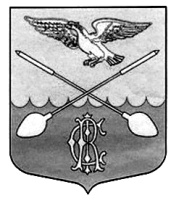 Дружногорского городского поселения                                                       № 25_________________Информационный бюллетень________________________________________Тираж:  10 экземпляров.  Распространяется бесплатно.Учредитель: Совет депутатов Дружногорского городского поселения; Главный редактор: Володкович В.В.Адрес редакции и издателя: 188377, Ленинградская обл., Гатчинский р-он, г.п. Дружная Горка, ул. Садовая, д.4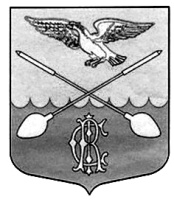  СОВЕТ ДЕПУТАТОВ ДРУЖНОГОРСКОГО ГОРОДСКОГО ПОСЕЛЕНИЯ  ГАТЧИНСКОГО МУНИЦИПАЛЬНОГО РАЙОНА ЛЕНИНГРАДСКОЙ ОБЛАСТИ(третьего созыва)РЕШЕНИЕОт  30 сентября 2015г.                                                                                                                                      №  72 О внесении изменений и дополненийв решение Совета депутатов Дружногорскогогородского   поселения № 40 от 17 декабря .«О бюджете Дружногорского городского поселения на 2015 год»,в редакции от 25.03.2015 № 55, от 24.06.2015 № 65    Руководствуясь ст. 153 Бюджетного Кодекса Российской Федерации, статьей 5, ст. 34 Устава Дружногорского городского поселения Гатчинского муниципального района Ленинградской области,  Совет депутатов Дружногорского городского поселенияРЕШИЛ:   Внести изменения и дополнения в решение Совета депутатов Дружногорского городского поселения от 17 декабря . № 40 «О бюджете Дружногорского городского   поселения на 2015 год», в редакции от 25.03.2015 № 55, от 24.06.2015 № 65: 1. Изложить пункт 1 статьи 1 в следующей редакции:Утвердить основные характеристики бюджета Дружногорского городского   поселения  на 2015 год:прогнозируемый общий объем доходов бюджета Дружногорского городского   поселения в сумме 39 247,92 тысячи  рублей;общий объем расходов бюджета Дружногорского городского поселения в сумме 41 932,82 тысячи рублей;прогнозируемый дефицит бюджета Дружногорского городского поселения в сумме  2 684,90 тысяч рублей.                                                                                   2. Внести изменения в  Приложение № 2 «Прогнозируемые поступления доходов в бюджет Дружногорского городского поселения на 2015 год» и изложить в новой редакции (прилагается).3. Изложить пункт 1 статьи 2 в следующей редакции: Утвердить в пределах общего объема бюджета Дружногорского городского   поселения, установленного статьей 1 настоящего решения  в бюджете Дружногорского городского   поселения объем межбюджетных трансфертов, получаемых из других бюджетов на 2015 год в общей сумме 15 433,22 тысяч рублей согласно приложению 3. (прилагается).4. Внести изменения в  Приложение 8 «Распределение бюджетных ассигнований на реализацию муниципальных целевых программ на 2015 год» и изложить в новой редакции (прилагается).5. Дополнить пункт 10 Статьи 5. Бюджетные ассигнования бюджета Дружногорского городского   поселения на  2015 год.- в целях возмещения затрат по проведению обследования  технического состояния строительных конструкций муниципального жилого фонда.6. Внести изменения в  Приложение № 6 «Распределение бюджетных ассигнований по разделам и подразделам, классификации расходов бюджета Дружногорского городского поселения на  2015 год» и изложить в новой редакции (прилагается).7. Внести изменения в  Приложение № 6.1 «Распределение бюджетных ассигнований по целевым статьям (муниципальным программам и не программным направлениям деятельности), группам и подгруппам видов расходов классификации расходов бюджетов, а также по разделам и подразделам классификации расходов бюджетов бюджета Дружногорского городского поселения на 2015 год»  и  изложить  в новой редакции (прилагается).8. Внести изменения в  Приложение № 7 «Ведомственная структура расходов бюджета Дружногорского городского  поселения на 2015 год»  и  изложить  в новой редакции (прилагается).9. Внести изменения в  Приложение № 9 «Сводный перечень видов продукции (товаров, работ, услуг) для нужд Дружногорского городского поселения на 2015 год» и изложить в новой редакции (прилагается).10. Внести изменения в  Статью 6. Особенности установления отдельных расходных обязательств и использования бюджетных ассигнований  по обеспечению деятельности органов местного самоуправления  Дружногорского городского   поселения и муниципальных учреждений Дружногорского городского   поселения.    Пункт 4. «Утвердить размер индексации размеров должностных окладов  муниципальных служащих Дружногорского городского   поселения  и работников, не отнесенных к должностям муниципальной службы  с 1 октября 2015 года в 1,06 раза»  исключить. 11. Решение вступает в силу с момента принятия.12. Решение подлежит официальному опубликованию.ГлаваДружногорского городского поселения                                                                                                     С.И. ТарновскийПриложение № 2к решению Совета депутатов                                                                                                                                              Приложение № 3							к решению Совета депутатов							Дружногорского городского                                                                                                    поселения							№ 72 от 30 сентября 2015 года                                                                                                                                              Приложение № 3							к решению Совета депутатов							Дружногорского городского                                                                                                    поселения							№ 72 от 30 сентября 2015 года                                                                                                                                              Приложение № 3							к решению Совета депутатов							Дружногорского городского                                                                                                    поселения							№ 72 от 30 сентября 2015 года                                                                                                                                              Приложение № 3							к решению Совета депутатов							Дружногорского городского                                                                                                    поселения							№ 72 от 30 сентября 2015 года                                                                                                                                              Приложение № 3							к решению Совета депутатов							Дружногорского городского                                                                                                    поселения							№ 72 от 30 сентября 2015 года                                                                                                                                              Приложение № 3							к решению Совета депутатов							Дружногорского городского                                                                                                    поселения							№ 72 от 30 сентября 2015 годаМежбюджетные  трансферты, получаемые из других бюджетов в 2015 годуМежбюджетные  трансферты, получаемые из других бюджетов в 2015 годуМежбюджетные  трансферты, получаемые из других бюджетов в 2015 годуМежбюджетные  трансферты, получаемые из других бюджетов в 2015 годуМежбюджетные  трансферты, получаемые из других бюджетов в 2015 году Дружногорского городского поселения Дружногорского городского поселения Дружногорского городского поселения Дружногорского городского поселения Дружногорского городского поселения Дружногорского городского поселения№72 от 30 сентября 2015 годаПриложение № 6Приложение № 6к решению Совета  Депутатовк решению Совета  ДепутатовДружногорского городского поселенияДружногорского городского поселенияДружногорского городского поселения№ 72 от 30 сентября 2015 года№ 72 от 30 сентября 2015 года№ 72 от 30 сентября 2015 годаРаспределение бюджетных ассигнованийРаспределение бюджетных ассигнованийРаспределение бюджетных ассигнованийРаспределение бюджетных ассигнованийпо разделам и подразделам, классификации расходов бюджета Дружногорского городского поселения на  2015годпо разделам и подразделам, классификации расходов бюджета Дружногорского городского поселения на  2015годпо разделам и подразделам, классификации расходов бюджета Дружногорского городского поселения на  2015годпо разделам и подразделам, классификации расходов бюджета Дружногорского городского поселения на  2015годНаименование показателяКод разделаКод подразделаСумма уточненного бюджета на 2015 год (тыс.руб.)Наименование показателяКод разделаКод подразделаСумма уточненного бюджета на 2015 год (тыс.руб.)Наименование показателяКод разделаКод подразделаСумма уточненного бюджета на 2015 год (тыс.руб.)Общегосударственные вопросы010011 050,39Функционирование представительных органов местного самоуправления0103468,00Функционирование местных администраций01048 839,96Резервные фонды0111100,00Другие общегосударственные вопросы01131 642,43Национальная оборона0200275,51Мобилизационная и вневойсковая подготовка0203275,51Национальная безопасность и правоохранительная деятельность0300622,00Защита населения и территории от чрезвычайных ситуаций природного и техногенного характера, гражданская оборона0309370,00Обеспечение пожарной безопасности0310252,00Национальная экономика04004 210,54Общеэкономические расходы040123,00Дорожное хозяйство (дорожные фонды)04093 685,54Связь и информатика0410400,00Другие вопросы в области национальной экономики0412102,00Жилищно-коммунальное хозяйство050011 008,10Жилищное  хозяйство05011 625,10Коммунальное хозяйство05021 215,00Благоустройство05034 013,00Другие вопросы в области ЖКХ05054 155,00Образование0700136,58Молодежная политика и оздоровление детей0707136,58Культура, кинематография, средства массовой информации08009 929,70Культура08019 929,70Социальное обеспечение1000800,00Пенсионное обеспечение1001800,00Физическая культура и спорт11003 900,00Физическая культура11013 900,00ВСЕГО РАСХОДОВ41 932,82Приложение № 6.1Приложение № 6.1Приложение № 6.1Приложение № 6.1к решению Совета  Депутатовк решению Совета  Депутатовк решению Совета  Депутатовк решению Совета  ДепутатовДружногорского городского поселенияДружногорского городского поселенияДружногорского городского поселенияДружногорского городского поселения№ 72 от 30 сентября 2015 года№ 72 от 30 сентября 2015 года№ 72 от 30 сентября 2015 года№ 72 от 30 сентября 2015 годаРАСПРЕДЕЛЕНИЕ
бюджетных ассигнований по целевым статьям (муниципальным программам и непрограммным направлениям деятельности), группам и подгруппам видов расходов классификации расходов бюджетов, по разделам и подразделам классификации расходов бюджетов бюджета Дружногорского городского поселения на 2015 годРАСПРЕДЕЛЕНИЕ
бюджетных ассигнований по целевым статьям (муниципальным программам и непрограммным направлениям деятельности), группам и подгруппам видов расходов классификации расходов бюджетов, по разделам и подразделам классификации расходов бюджетов бюджета Дружногорского городского поселения на 2015 годРАСПРЕДЕЛЕНИЕ
бюджетных ассигнований по целевым статьям (муниципальным программам и непрограммным направлениям деятельности), группам и подгруппам видов расходов классификации расходов бюджетов, по разделам и подразделам классификации расходов бюджетов бюджета Дружногорского городского поселения на 2015 годРАСПРЕДЕЛЕНИЕ
бюджетных ассигнований по целевым статьям (муниципальным программам и непрограммным направлениям деятельности), группам и подгруппам видов расходов классификации расходов бюджетов, по разделам и подразделам классификации расходов бюджетов бюджета Дружногорского городского поселения на 2015 годРАСПРЕДЕЛЕНИЕ
бюджетных ассигнований по целевым статьям (муниципальным программам и непрограммным направлениям деятельности), группам и подгруппам видов расходов классификации расходов бюджетов, по разделам и подразделам классификации расходов бюджетов бюджета Дружногорского городского поселения на 2015 годНаименование КЦСРКЦСРКВРКФСРАссигнования 2015  годНепрограммные расходы органов местного самоуправления600000050,00Прочие расходы629000050,00ВЦП "Развитие муниципальной службы в муниципальном образовании"629954850,00ВЦП "Развитие муниципальной службы в муниципальном образовании"629954824450,00ВЦП "Развитие муниципальной службы в муниципальном образовании"6299548244011350,00ВЦП "Развитие муниципальной службы в муниципальном образовании"6299548244011350,00Непрограммные расходы органов местного самоуправления600000050,00Прочие расходы629000050,00Диспансеризация муниципальных и немуниципальных служащих в рамках непрограммных расходов ОМСУ629150750,00Диспансеризация муниципальных и немуниципальных служащих в рамках непрограммных расходов ОМСУ629150724450,00Диспансеризация муниципальных и немуниципальных служащих в рамках непрограммных расходов ОМСУ6291507244011350,00Диспансеризация муниципальных и немуниципальных служащих в рамках непрограммных расходов ОМСУ6291507244011350,00Непрограммные расходы органов местного самоуправления6000000800,00Прочие расходы6290000800,00Доплаты к пенсиям муниципальных служащих в рамках непрограммных расходов ОМСУ6291528800,00Доплаты к пенсиям муниципальных служащих в рамках непрограммных расходов ОМСУ6291528321800,00Доплаты к пенсиям муниципальных служащих в рамках непрограммных расходов ОМСУ62915283211001800,00Доплаты к пенсиям муниципальных служащих в рамках непрограммных расходов ОМСУ62915283211001800,00Программная часть городских поселений80000001 999,05Муниципальная программа городского поселения "Социально-экономическое развитие городского поселения Гатчинского муниципального района"81000001 999,05Подпрограмма "Содержание и развитие улично-дорожной сети" муниципальной программы городского поселения "Социально-экономическое развитие городского поселения Гатчинского муниципального района"81300001 999,05Капитальный ремонт и ремонт автомобильных дорог общего пользования местного значения в рамках подпрограммы "Содержание и развитие улично-дорожной сети" муниципальной программы городского поселения "Социально-экономическое развитие городского поселения Гатчинского муниципального района"8131560995,55Капитальный ремонт и ремонт автомобильных дорог общего пользования местного значения в рамках подпрограммы "Содержание и развитие улично-дорожной сети" муниципальной программы городского поселения "Социально-экономическое развитие городского поселения Гатчинского муниципального района"8131560244995,55Капитальный ремонт и ремонт автомобильных дорог общего пользования местного значения в рамках подпрограммы "Содержание и развитие улично-дорожной сети" муниципальной программы городского поселения "Социально-экономическое развитие городского поселения Гатчинского муниципального района"81315602440409995,55Капитальный ремонт и ремонт автомобильных дорог общего пользования местного значения в рамках подпрограммы "Содержание и развитие улично-дорожной сети" муниципальной программы городского поселения "Социально-экономическое развитие городского поселения Гатчинского муниципального района"81315602440409995,55Капитальный ремонт и ремонт автомобильных дорог общего пользования местного значения в рамках подпрограммы "Содержание и развитие улично-дорожной сети" муниципальной программы городского поселения "Социально-экономическое развитие городского поселения Гатчинского муниципального района"81370141 003,50Капитальный ремонт и ремонт автомобильных дорог общего пользования местного значения в рамках подпрограммы "Содержание и развитие улично-дорожной сети" муниципальной программы городского поселения "Социально-экономическое развитие городского поселения Гатчинского муниципального района"81370142441 003,50Капитальный ремонт и ремонт автомобильных дорог общего пользования местного значения в рамках подпрограммы "Содержание и развитие улично-дорожной сети" муниципальной программы городского поселения "Социально-экономическое развитие городского поселения Гатчинского муниципального района"813701424404091 003,50Капитальный ремонт и ремонт автомобильных дорог общего пользования местного значения в рамках подпрограммы "Содержание и развитие улично-дорожной сети" муниципальной программы городского поселения "Социально-экономическое развитие городского поселения Гатчинского муниципального района"813701424404091 003,50Программная часть городских поселений800000094,53Муниципальная программа городского поселения "Социально-экономическое развитие городского поселения Гатчинского муниципального района"810000094,53Подпрограмма "Содержание и развитие улично-дорожной сети" муниципальной программы городского поселения "Социально-экономическое развитие городского поселения Гатчинского муниципального района"813000094,53Капитальный ремонт и ремонт дворовых территорий многоквартирных домов, проездов к дворовым территориям многоквартирных домов в населенных пунктах в рамках подпрограммы "Содержание и развитие улично-дорожной сети" муниципальной программы городского поселения "Социально-экономическое развитие городского поселения Гатчинского муниципального района"813156194,53Капитальный ремонт и ремонт дворовых территорий многоквартирных домов, проездов к дворовым территориям многоквартирных домов в населенных пунктах в рамках подпрограммы "Содержание и развитие улично-дорожной сети" муниципальной программы городского поселения "Социально-экономическое развитие городского поселения Гатчинского муниципального района"813156124494,53Капитальный ремонт и ремонт дворовых территорий многоквартирных домов, проездов к дворовым территориям многоквартирных домов в населенных пунктах в рамках подпрограммы "Содержание и развитие улично-дорожной сети" муниципальной программы городского поселения "Социально-экономическое развитие городского поселения Гатчинского муниципального района"8131561244040994,53Капитальный ремонт и ремонт дворовых территорий многоквартирных домов, проездов к дворовым территориям многоквартирных домов в населенных пунктах в рамках подпрограммы "Содержание и развитие улично-дорожной сети" муниципальной программы городского поселения "Социально-экономическое развитие городского поселения Гатчинского муниципального района"8131561244040994,53Программная часть городских поселений8000000294,30Муниципальная программа городского поселения "Социально-экономическое развитие городского поселения Гатчинского муниципального района"8100000294,30Подпрограмма "Содержание и развитие улично-дорожной сети" муниципальной программы городского поселения "Социально-экономическое развитие городского поселения Гатчинского муниципального района"8130000294,30Капитальный ремонт и ремонт дворовых территорий многоквартирных домов, проездов к дворовым территориям многоквартирных населенных пунктов Ленинградской области в рамках подпрограммы "Содержание и развитие улично-дорожной сети" муниципальной программы городского поселения "Социально-экономическое развитие городского поселения Гатчинского муниципального района"8137013294,30Капитальный ремонт и ремонт дворовых территорий многоквартирных домов, проездов к дворовым территориям многоквартирных населенных пунктов Ленинградской области в рамках подпрограммы "Содержание и развитие улично-дорожной сети" муниципальной программы городского поселения "Социально-экономическое развитие городского поселения Гатчинского муниципального района"8137013244294,30Капитальный ремонт и ремонт дворовых территорий многоквартирных домов, проездов к дворовым территориям многоквартирных населенных пунктов Ленинградской области в рамках подпрограммы "Содержание и развитие улично-дорожной сети" муниципальной программы городского поселения "Социально-экономическое развитие городского поселения Гатчинского муниципального района"81370132440409294,30Капитальный ремонт и ремонт дворовых территорий многоквартирных домов, проездов к дворовым территориям многоквартирных населенных пунктов Ленинградской области в рамках подпрограммы "Содержание и развитие улично-дорожной сети" муниципальной программы городского поселения "Социально-экономическое развитие городского поселения Гатчинского муниципального района"81370132440409294,30Программная часть городских поселений800000060,00Муниципальная программа городского поселения "Социально-экономическое развитие городского поселения Гатчинского муниципального района"810000060,00Подпрограмма "Жилищно-коммунальное хозяйство и благоустройство территории городского поселения" муниципальной программы городского поселения "Социально-экономическое развитие городского поселения Гатчинского муниципального района"814000060,00Компенсация выпадающих доходов организациям, предоставляющим населению жилищные услуги по тарифам, не обеспечивающим возмещение издержек в рамках подпрограммы "Жилищно-коммунальное хозяйство и благоустройство территории городского поселения" муниципальной программы городского поселения "Социально-экономическое развитие городского поселения Гатчинского муниципального района"814151960,00Компенсация выпадающих доходов организациям, предоставляющим населению жилищные услуги по тарифам, не обеспечивающим возмещение издержек в рамках подпрограммы "Жилищно-коммунальное хозяйство и благоустройство территории городского поселения" муниципальной программы городского поселения "Социально-экономическое развитие городского поселения Гатчинского муниципального района"814151981060,00Компенсация выпадающих доходов организациям, предоставляющим населению жилищные услуги по тарифам, не обеспечивающим возмещение издержек в рамках подпрограммы "Жилищно-коммунальное хозяйство и благоустройство территории городского поселения" муниципальной программы городского поселения "Социально-экономическое развитие городского поселения Гатчинского муниципального района"8141519810050160,00Компенсация выпадающих доходов организациям, предоставляющим населению жилищные услуги по тарифам, не обеспечивающим возмещение издержек в рамках подпрограммы "Жилищно-коммунальное хозяйство и благоустройство территории городского поселения" муниципальной программы городского поселения "Социально-экономическое развитие городского поселения Гатчинского муниципального района"8141519810050160,00Непрограммные расходы органов местного самоуправления6000000400,00Прочие расходы6290000400,00Мероприятия в области информационно-коммуникационных технологий и связи в рамках непрограммных расходов ОМСУ6291516400,00Мероприятия в области информационно-коммуникационных технологий и связи в рамках непрограммных расходов ОМСУ6291516244400,00Мероприятия в области информационно-коммуникационных технологий и связи в рамках непрограммных расходов ОМСУ62915162440410400,00Мероприятия в области информационно-коммуникационных технологий и связи в рамках непрограммных расходов ОМСУ62915162440410400,00Программная часть городских поселений80000001 215,00Муниципальная программа городского поселения "Социально-экономическое развитие городского поселения Гатчинского муниципального района"81000001 215,00Подпрограмма "Жилищно-коммунальное хозяйство и благоустройство территории городского поселения" муниципальной программы городского поселения "Социально-экономическое развитие городского поселения Гатчинского муниципального района"81400001 215,00Мероприятия в области коммунального хозяйства в рамках подпрограммы "Жилищно-коммунальное хозяйство и благоустройство территории городского поселения" муниципальной программы городского поселения "Социально-экономическое развитие городского поселения Гатчинского муниципального района"81415221 215,00Мероприятия в области коммунального хозяйства в рамках подпрограммы "Жилищно-коммунальное хозяйство и благоустройство территории городского поселения" муниципальной программы городского поселения "Социально-экономическое развитие городского поселения Гатчинского муниципального района"81415222441 215,00Мероприятия в области коммунального хозяйства в рамках подпрограммы "Жилищно-коммунальное хозяйство и благоустройство территории городского поселения" муниципальной программы городского поселения "Социально-экономическое развитие городского поселения Гатчинского муниципального района"814152224405021 215,00Мероприятия в области коммунального хозяйства в рамках подпрограммы "Жилищно-коммунальное хозяйство и благоустройство территории городского поселения" муниципальной программы городского поселения "Социально-экономическое развитие городского поселения Гатчинского муниципального района"814152224405021 215,00Программная часть городских поселений8000000100,00Муниципальная программа городского поселения "Социально-экономическое развитие городского поселения Гатчинского муниципального района"8100000100,00Подпрограмма "Создание условий для экономического развития городского поселения" муниципальной программы городского поселения "Социально-экономическое развитие городского поселения Гатчинского муниципального района"8110000100,00Мероприятия в области строительства, архитектуры и градостроительства в рамках подпрограммы "Создание условий для экономического развития городского поселения" муниципальной программы городского поселения "Социально-экономическое развитие городского поселения Гатчинского муниципального района"8111517100,00Мероприятия в области строительства, архитектуры и градостроительства в рамках подпрограммы "Создание условий для экономического развития городского поселения" муниципальной программы городского поселения "Социально-экономическое развитие городского поселения Гатчинского муниципального района"8111517244100,00Мероприятия в области строительства, архитектуры и градостроительства в рамках подпрограммы "Создание условий для экономического развития городского поселения" муниципальной программы городского поселения "Социально-экономическое развитие городского поселения Гатчинского муниципального района"81115172440412100,00Мероприятия в области строительства, архитектуры и градостроительства в рамках подпрограммы "Создание условий для экономического развития городского поселения" муниципальной программы городского поселения "Социально-экономическое развитие городского поселения Гатчинского муниципального района"81115172440412100,00Программная часть городских поселений80000002 390,57Муниципальная программа городского поселения "Социально-экономическое развитие городского поселения Гатчинского муниципального района"81000002 390,57Подпрограмма "Развитие культуры, организация праздничных мероприятий на территории городского поселения" муниципальной программы городского поселения "Социально-экономическое развитие городского поселения Гатчинского муниципального района"81500002 390,57Мероприятия по обеспечению деятельности муниципальных библиотек в рамках подпрограммы "Развитие культуры, организация праздничных мероприятий на территории городского поселения" муниципальной программы городского поселения "Социально-экономическое развитие городского поселения Гатчинского муниципального района"81512602 390,57Мероприятия по обеспечению деятельности муниципальных библиотек в рамках подпрограммы "Развитие культуры, организация праздничных мероприятий на территории городского поселения" муниципальной программы городского поселения "Социально-экономическое развитие городского поселения Гатчинского муниципального района"81512601111 540,73Мероприятия по обеспечению деятельности муниципальных библиотек в рамках подпрограммы "Развитие культуры, организация праздничных мероприятий на территории городского поселения" муниципальной программы городского поселения "Социально-экономическое развитие городского поселения Гатчинского муниципального района"815126011108011 540,73Мероприятия по обеспечению деятельности муниципальных библиотек в рамках подпрограммы "Развитие культуры, организация праздничных мероприятий на территории городского поселения" муниципальной программы городского поселения "Социально-экономическое развитие городского поселения Гатчинского муниципального района"815126011108011 540,73Мероприятия по обеспечению деятельности муниципальных библиотек в рамках подпрограммы "Развитие культуры, организация праздничных мероприятий на территории городского поселения" муниципальной программы городского поселения "Социально-экономическое развитие городского поселения Гатчинского муниципального района"81512601125,00Мероприятия по обеспечению деятельности муниципальных библиотек в рамках подпрограммы "Развитие культуры, организация праздничных мероприятий на территории городского поселения" муниципальной программы городского поселения "Социально-экономическое развитие городского поселения Гатчинского муниципального района"815126011208015,00Мероприятия по обеспечению деятельности муниципальных библиотек в рамках подпрограммы "Развитие культуры, организация праздничных мероприятий на территории городского поселения" муниципальной программы городского поселения "Социально-экономическое развитие городского поселения Гатчинского муниципального района"815126011208015,00Мероприятия по обеспечению деятельности муниципальных библиотек в рамках подпрограммы "Развитие культуры, организация праздничных мероприятий на территории городского поселения" муниципальной программы городского поселения "Социально-экономическое развитие городского поселения Гатчинского муниципального района"8151260244844,84Мероприятия по обеспечению деятельности муниципальных библиотек в рамках подпрограммы "Развитие культуры, организация праздничных мероприятий на территории городского поселения" муниципальной программы городского поселения "Социально-экономическое развитие городского поселения Гатчинского муниципального района"81512602440801844,84Мероприятия по обеспечению деятельности муниципальных библиотек в рамках подпрограммы "Развитие культуры, организация праздничных мероприятий на территории городского поселения" муниципальной программы городского поселения "Социально-экономическое развитие городского поселения Гатчинского муниципального района"81512602440801844,84Программная часть городских поселений80000005 214,63Муниципальная программа городского поселения "Социально-экономическое развитие городского поселения Гатчинского муниципального района"81000005 214,63Подпрограмма "Развитие культуры, организация праздничных мероприятий на территории городского поселения" муниципальной программы городского поселения "Социально-экономическое развитие городского поселения Гатчинского муниципального района"81500005 214,63Мероприятия по обеспечению деятельности подведомственных учреждений культуры в рамках подпрограммы "Развитие культуры, организация праздничных мероприятий на территории городского поселения" муниципальной программы городского поселения "Социально-экономическое развитие городского поселения Гатчинского муниципального района"81512505 214,63Мероприятия по обеспечению деятельности подведомственных учреждений культуры в рамках подпрограммы "Развитие культуры, организация праздничных мероприятий на территории городского поселения" муниципальной программы городского поселения "Социально-экономическое развитие городского поселения Гатчинского муниципального района"81512501113 146,37Мероприятия по обеспечению деятельности подведомственных учреждений культуры в рамках подпрограммы "Развитие культуры, организация праздничных мероприятий на территории городского поселения" муниципальной программы городского поселения "Социально-экономическое развитие городского поселения Гатчинского муниципального района"815125011108013 146,37Мероприятия по обеспечению деятельности подведомственных учреждений культуры в рамках подпрограммы "Развитие культуры, организация праздничных мероприятий на территории городского поселения" муниципальной программы городского поселения "Социально-экономическое развитие городского поселения Гатчинского муниципального района"815125011108013 146,37Мероприятия по обеспечению деятельности подведомственных учреждений культуры в рамках подпрограммы "Развитие культуры, организация праздничных мероприятий на территории городского поселения" муниципальной программы городского поселения "Социально-экономическое развитие городского поселения Гатчинского муниципального района"81512501128,20Мероприятия по обеспечению деятельности подведомственных учреждений культуры в рамках подпрограммы "Развитие культуры, организация праздничных мероприятий на территории городского поселения" муниципальной программы городского поселения "Социально-экономическое развитие городского поселения Гатчинского муниципального района"815125011208018,20Мероприятия по обеспечению деятельности подведомственных учреждений культуры в рамках подпрограммы "Развитие культуры, организация праздничных мероприятий на территории городского поселения" муниципальной программы городского поселения "Социально-экономическое развитие городского поселения Гатчинского муниципального района"815125011208018,20Мероприятия по обеспечению деятельности подведомственных учреждений культуры в рамках подпрограммы "Развитие культуры, организация праздничных мероприятий на территории городского поселения" муниципальной программы городского поселения "Социально-экономическое развитие городского поселения Гатчинского муниципального района"81512502442 048,06Мероприятия по обеспечению деятельности подведомственных учреждений культуры в рамках подпрограммы "Развитие культуры, организация праздничных мероприятий на территории городского поселения" муниципальной программы городского поселения "Социально-экономическое развитие городского поселения Гатчинского муниципального района"815125024408012 048,06Мероприятия по обеспечению деятельности подведомственных учреждений культуры в рамках подпрограммы "Развитие культуры, организация праздничных мероприятий на территории городского поселения" муниципальной программы городского поселения "Социально-экономическое развитие городского поселения Гатчинского муниципального района"815125024408012 048,06Мероприятия по обеспечению деятельности подведомственных учреждений культуры в рамках подпрограммы "Развитие культуры, организация праздничных мероприятий на территории городского поселения" муниципальной программы городского поселения "Социально-экономическое развитие городского поселения Гатчинского муниципального района"815125085212,00Мероприятия по обеспечению деятельности подведомственных учреждений культуры в рамках подпрограммы "Развитие культуры, организация праздничных мероприятий на территории городского поселения" муниципальной программы городского поселения "Социально-экономическое развитие городского поселения Гатчинского муниципального района"8151250852080112,00Мероприятия по обеспечению деятельности подведомственных учреждений культуры в рамках подпрограммы "Развитие культуры, организация праздничных мероприятий на территории городского поселения" муниципальной программы городского поселения "Социально-экономическое развитие городского поселения Гатчинского муниципального района"8151250852080112,00Программная часть городских поселений80000003 550,00Муниципальная программа городского поселения "Социально-экономическое развитие городского поселения Гатчинского муниципального района"81000003 550,00Подпрограмма "Развитие физической культуры, спорта и молодежной политики на территории городского поселения" муниципальной программы городского поселения "Социально-экономическое развитие городского поселения Гатчинского муниципального района"81600003 550,00Мероприятия по обеспечению деятельности подведомственных учреждений физкультуры и спорта в рамках подпрограммы "Развитие физической культуры, спорта и молодежной политики на территории городского поселения" муниципальной программы городского поселения "Социально-экономическое развитие городского поселения Гатчинского муниципального района"81612803 550,00Мероприятия по обеспечению деятельности подведомственных учреждений физкультуры и спорта в рамках подпрограммы "Развитие физической культуры, спорта и молодежной политики на территории городского поселения" муниципальной программы городского поселения "Социально-экономическое развитие городского поселения Гатчинского муниципального района"81612801112 770,00Мероприятия по обеспечению деятельности подведомственных учреждений физкультуры и спорта в рамках подпрограммы "Развитие физической культуры, спорта и молодежной политики на территории городского поселения" муниципальной программы городского поселения "Социально-экономическое развитие городского поселения Гатчинского муниципального района"816128011111012 770,00Мероприятия по обеспечению деятельности подведомственных учреждений физкультуры и спорта в рамках подпрограммы "Развитие физической культуры, спорта и молодежной политики на территории городского поселения" муниципальной программы городского поселения "Социально-экономическое развитие городского поселения Гатчинского муниципального района"816128011111012 770,00Мероприятия по обеспечению деятельности подведомственных учреждений физкультуры и спорта в рамках подпрограммы "Развитие физической культуры, спорта и молодежной политики на территории городского поселения" муниципальной программы городского поселения "Социально-экономическое развитие городского поселения Гатчинского муниципального района"81612801123,80Мероприятия по обеспечению деятельности подведомственных учреждений физкультуры и спорта в рамках подпрограммы "Развитие физической культуры, спорта и молодежной политики на территории городского поселения" муниципальной программы городского поселения "Социально-экономическое развитие городского поселения Гатчинского муниципального района"816128011211013,80Мероприятия по обеспечению деятельности подведомственных учреждений физкультуры и спорта в рамках подпрограммы "Развитие физической культуры, спорта и молодежной политики на территории городского поселения" муниципальной программы городского поселения "Социально-экономическое развитие городского поселения Гатчинского муниципального района"816128011211013,80Мероприятия по обеспечению деятельности подведомственных учреждений физкультуры и спорта в рамках подпрограммы "Развитие физической культуры, спорта и молодежной политики на территории городского поселения" муниципальной программы городского поселения "Социально-экономическое развитие городского поселения Гатчинского муниципального района"8161280244771,20Мероприятия по обеспечению деятельности подведомственных учреждений физкультуры и спорта в рамках подпрограммы "Развитие физической культуры, спорта и молодежной политики на территории городского поселения" муниципальной программы городского поселения "Социально-экономическое развитие городского поселения Гатчинского муниципального района"81612802441101771,20Мероприятия по обеспечению деятельности подведомственных учреждений физкультуры и спорта в рамках подпрограммы "Развитие физической культуры, спорта и молодежной политики на территории городского поселения" муниципальной программы городского поселения "Социально-экономическое развитие городского поселения Гатчинского муниципального района"81612802441101771,20Мероприятия по обеспечению деятельности подведомственных учреждений физкультуры и спорта в рамках подпрограммы "Развитие физической культуры, спорта и молодежной политики на территории городского поселения" муниципальной программы городского поселения "Социально-экономическое развитие городского поселения Гатчинского муниципального района"81612808525,00Мероприятия по обеспечению деятельности подведомственных учреждений физкультуры и спорта в рамках подпрограммы "Развитие физической культуры, спорта и молодежной политики на территории городского поселения" муниципальной программы городского поселения "Социально-экономическое развитие городского поселения Гатчинского муниципального района"816128085211015,00Мероприятия по обеспечению деятельности подведомственных учреждений физкультуры и спорта в рамках подпрограммы "Развитие физической культуры, спорта и молодежной политики на территории городского поселения" муниципальной программы городского поселения "Социально-экономическое развитие городского поселения Гатчинского муниципального района"816128085211015,00Программная часть городских поселений8000000252,00Муниципальная программа городского поселения "Социально-экономическое развитие городского поселения Гатчинского муниципального района"8100000252,00Подпрограмма "Обеспечение безопасности на территории городского поселения" муниципальной программы городского поселения "Социально-экономическое развитие городского поселения Гатчинского муниципального района"8120000252,00Мероприятия по обеспечению первичных мер пожарной безопасности в рамках подпрограммы "Обеспечение безопасности на территории городского поселения" муниципальной программы городского поселения "Социально-экономическое развитие городского поселения Гатчинского муниципального района"8121512252,00Мероприятия по обеспечению первичных мер пожарной безопасности в рамках подпрограммы "Обеспечение безопасности на территории городского поселения" муниципальной программы городского поселения "Социально-экономическое развитие городского поселения Гатчинского муниципального района"8121512244252,00Мероприятия по обеспечению первичных мер пожарной безопасности в рамках подпрограммы "Обеспечение безопасности на территории городского поселения" муниципальной программы городского поселения "Социально-экономическое развитие городского поселения Гатчинского муниципального района"81215122440310252,00Мероприятия по обеспечению первичных мер пожарной безопасности в рамках подпрограммы "Обеспечение безопасности на территории городского поселения" муниципальной программы городского поселения "Социально-экономическое развитие городского поселения Гатчинского муниципального района"81215122440310252,00Программная часть городских поселений8000000293,00Муниципальная программа городского поселения "Социально-экономическое развитие городского поселения Гатчинского муниципального района"8100000293,00Подпрограмма "Жилищно-коммунальное хозяйство и благоустройство территории городского поселения" муниципальной программы городского поселения "Социально-экономическое развитие городского поселения Гатчинского муниципального района"8140000293,00Мероприятия по организации и содержанию мест захоронений в рамках подпрограммы "Жилищно-коммунальное хозяйство и благоустройство территории городского поселения" муниципальной программы городского поселения "Социально-экономическое развитие городского поселения Гатчинского муниципального района"8141541293,00Мероприятия по организации и содержанию мест захоронений в рамках подпрограммы "Жилищно-коммунальное хозяйство и благоустройство территории городского поселения" муниципальной программы городского поселения "Социально-экономическое развитие городского поселения Гатчинского муниципального района"8141541244293,00Мероприятия по организации и содержанию мест захоронений в рамках подпрограммы "Жилищно-коммунальное хозяйство и благоустройство территории городского поселения" муниципальной программы городского поселения "Социально-экономическое развитие городского поселения Гатчинского муниципального района"81415412440503293,00Мероприятия по организации и содержанию мест захоронений в рамках подпрограммы "Жилищно-коммунальное хозяйство и благоустройство территории городского поселения" муниципальной программы городского поселения "Социально-экономическое развитие городского поселения Гатчинского муниципального района"81415412440503293,00Программная часть городских поселений80000002,00Муниципальная программа городского поселения "Социально-экономическое развитие городского поселения Гатчинского муниципального района"81000002,00Подпрограмма "Создание условий для экономического развития городского поселения" муниципальной программы городского поселения "Социально-экономическое развитие городского поселения Гатчинского муниципального района"81100002,00Мероприятия по развитию и поддержке предпринимательства в рамках подпрограммы "Создание условий для экономического развития городского поселения" муниципальной программы городского поселения "Социально-экономическое развитие городского поселения Гатчинского муниципального района"81115512,00Мероприятия по развитию и поддержке предпринимательства в рамках подпрограммы "Создание условий для экономического развития городского поселения" муниципальной программы городского поселения "Социально-экономическое развитие городского поселения Гатчинского муниципального района"81115512442,00Мероприятия по развитию и поддержке предпринимательства в рамках подпрограммы "Создание условий для экономического развития городского поселения" муниципальной программы городского поселения "Социально-экономическое развитие городского поселения Гатчинского муниципального района"811155124404122,00Мероприятия по развитию и поддержке предпринимательства в рамках подпрограммы "Создание условий для экономического развития городского поселения" муниципальной программы городского поселения "Социально-экономическое развитие городского поселения Гатчинского муниципального района"811155124404122,00Программная часть городских поселений8000000300,00Муниципальная программа городского поселения "Социально-экономическое развитие городского поселения Гатчинского муниципального района"8100000300,00Подпрограмма "Жилищно-коммунальное хозяйство и благоустройство территории городского поселения" муниципальной программы городского поселения "Социально-экономическое развитие городского поселения Гатчинского муниципального района"8140000300,00Мероприятия по энергосбережению и повышению энергетической эффективности муниципальных объектов в рамках подпрограммы "Жилищно-коммунальное хозяйство и благоустройство территории городского поселения" муниципальной программы городского поселения "Социально-экономическое развитие городского поселения Гатчинского муниципального района"8141553300,00Мероприятия по энергосбережению и повышению энергетической эффективности муниципальных объектов в рамках подпрограммы "Жилищно-коммунальное хозяйство и благоустройство территории городского поселения" муниципальной программы городского поселения "Социально-экономическое развитие городского поселения Гатчинского муниципального района"8141553244300,00Мероприятия по энергосбережению и повышению энергетической эффективности муниципальных объектов в рамках подпрограммы "Жилищно-коммунальное хозяйство и благоустройство территории городского поселения" муниципальной программы городского поселения "Социально-экономическое развитие городского поселения Гатчинского муниципального района"81415532440503300,00Мероприятия по энергосбережению и повышению энергетической эффективности муниципальных объектов в рамках подпрограммы "Жилищно-коммунальное хозяйство и благоустройство территории городского поселения" муниципальной программы городского поселения "Социально-экономическое развитие городского поселения Гатчинского муниципального района"81415532440503300,00Программная часть городских поселений8000000914,70Муниципальная программа городского поселения "Социально-экономическое развитие городского поселения Гатчинского муниципального района"8100000914,70Подпрограмма "Развитие культуры, организация праздничных мероприятий на территории городского поселения" муниципальной программы городского поселения "Социально-экономическое развитие городского поселения Гатчинского муниципального района"8150000914,70Обеспечение выплат стимулирующего характера работникам муниципальных учреждений культуры Ленинградской области в рамках подпрограммы "Развитие культуры, организация праздничных мероприятий на территории городского поселения" муниципальной программы городского поселения "Социально-экономическое развитие городского поселения Гатчинского муниципального района"8157036914,70Обеспечение выплат стимулирующего характера работникам муниципальных учреждений культуры Ленинградской области в рамках подпрограммы "Развитие культуры, организация праздничных мероприятий на территории городского поселения" муниципальной программы городского поселения "Социально-экономическое развитие городского поселения Гатчинского муниципального района"8157036111914,70Обеспечение выплат стимулирующего характера работникам муниципальных учреждений культуры Ленинградской области в рамках подпрограммы "Развитие культуры, организация праздничных мероприятий на территории городского поселения" муниципальной программы городского поселения "Социально-экономическое развитие городского поселения Гатчинского муниципального района"81570361110801914,70Обеспечение выплат стимулирующего характера работникам муниципальных учреждений культуры Ленинградской области в рамках подпрограммы "Развитие культуры, организация праздничных мероприятий на территории городского поселения" муниципальной программы городского поселения "Социально-экономическое развитие городского поселения Гатчинского муниципального района"81570361110801914,70Непрограммные расходы органов местного самоуправления6000000513,09Расходы на выплаты муниципальным служащим органов местного самоуправления6170000513,09Обеспечение выполнения органами местного самоуправления муниципальных образований отдельных государственных полномочий Ленинградской области в сфере административных правоотношений в рамках непрограммных расходов ОМСУ6177134513,09Обеспечение выполнения органами местного самоуправления муниципальных образований отдельных государственных полномочий Ленинградской области в сфере административных правоотношений в рамках непрограммных расходов ОМСУ6177134121513,09Обеспечение выполнения органами местного самоуправления муниципальных образований отдельных государственных полномочий Ленинградской области в сфере административных правоотношений в рамках непрограммных расходов ОМСУ61771341210113513,09Обеспечение выполнения органами местного самоуправления муниципальных образований отдельных государственных полномочий Ленинградской области в сфере административных правоотношений в рамках непрограммных расходов ОМСУ61771341210113513,09Непрограммные расходы органов местного самоуправления6000000468,00Содержание органов местного самоуправления6180000468,00Обеспечение деятельности Совета депутатов муниципального образования в рамках непрограммных расходов ОМСУ6181105468,00Обеспечение деятельности Совета депутатов муниципального образования в рамках непрограммных расходов ОМСУ6181105123468,00Обеспечение деятельности Совета депутатов муниципального образования в рамках непрограммных расходов ОМСУ61811051230103468,00Обеспечение деятельности Совета депутатов муниципального образования в рамках непрограммных расходов ОМСУ61811051230103468,00Непрограммные расходы органов местного самоуправления60000002 456,72Содержание органов местного самоуправления61800002 456,72Обеспечение деятельности органов местного самоуправления, том числе оплата труда немуниципальных служащих, в рамках непрограммных расходов ОМСУ61811032 456,72Обеспечение деятельности органов местного самоуправления, том числе оплата труда немуниципальных служащих, в рамках непрограммных расходов ОМСУ61811031211 205,60Обеспечение деятельности органов местного самоуправления, том числе оплата труда немуниципальных служащих, в рамках непрограммных расходов ОМСУ618110312101041 205,60Обеспечение деятельности органов местного самоуправления, том числе оплата труда немуниципальных служащих, в рамках непрограммных расходов ОМСУ618110312101041 205,60Обеспечение деятельности органов местного самоуправления, том числе оплата труда немуниципальных служащих, в рамках непрограммных расходов ОМСУ6181103122125,00Обеспечение деятельности органов местного самоуправления, том числе оплата труда немуниципальных служащих, в рамках непрограммных расходов ОМСУ61811031220104125,00Обеспечение деятельности органов местного самоуправления, том числе оплата труда немуниципальных служащих, в рамках непрограммных расходов ОМСУ61811031220104125,00Обеспечение деятельности органов местного самоуправления, том числе оплата труда немуниципальных служащих, в рамках непрограммных расходов ОМСУ61811032441 086,12Обеспечение деятельности органов местного самоуправления, том числе оплата труда немуниципальных служащих, в рамках непрограммных расходов ОМСУ618110324401041 086,12Обеспечение деятельности органов местного самоуправления, том числе оплата труда немуниципальных служащих, в рамках непрограммных расходов ОМСУ618110324401041 086,12Обеспечение деятельности органов местного самоуправления, том числе оплата труда немуниципальных служащих, в рамках непрограммных расходов ОМСУ618110385230,00Обеспечение деятельности органов местного самоуправления, том числе оплата труда немуниципальных служащих, в рамках непрограммных расходов ОМСУ6181103852010430,00Обеспечение деятельности органов местного самоуправления, том числе оплата труда немуниципальных служащих, в рамках непрограммных расходов ОМСУ6181103852010430,00Обеспечение деятельности органов местного самоуправления, том числе оплата труда немуниципальных служащих, в рамках непрограммных расходов ОМСУ618110385310,00Обеспечение деятельности органов местного самоуправления, том числе оплата труда немуниципальных служащих, в рамках непрограммных расходов ОМСУ6181103853010410,00Обеспечение деятельности органов местного самоуправления, том числе оплата труда немуниципальных служащих, в рамках непрограммных расходов ОМСУ6181103853010410,00Программная часть городских поселений80000004 155,00Муниципальная программа городского поселения "Социально-экономическое развитие городского поселения Гатчинского муниципального района"81000004 155,00Подпрограмма "Жилищно-коммунальное хозяйство и благоустройство территории городского поселения" муниципальной программы городского поселения "Социально-экономическое развитие городского поселения Гатчинского муниципального района"81400004 155,00Обеспечение деятельности подведомственных учреждений (ПРОЧИЕ) в рамках подпрограммы "Жилищно-коммунальное хозяйство и благоустройство территории городского поселения" муниципальной программы городского поселения "Социально-экономическое развитие городского поселения Гатчинского муниципального района"81412904 155,00Обеспечение деятельности подведомственных учреждений (ПРОЧИЕ) в рамках подпрограммы "Жилищно-коммунальное хозяйство и благоустройство территории городского поселения" муниципальной программы городского поселения "Социально-экономическое развитие городского поселения Гатчинского муниципального района"81412901113 451,03Обеспечение деятельности подведомственных учреждений (ПРОЧИЕ) в рамках подпрограммы "Жилищно-коммунальное хозяйство и благоустройство территории городского поселения" муниципальной программы городского поселения "Социально-экономическое развитие городского поселения Гатчинского муниципального района"814129011105053 451,03Обеспечение деятельности подведомственных учреждений (ПРОЧИЕ) в рамках подпрограммы "Жилищно-коммунальное хозяйство и благоустройство территории городского поселения" муниципальной программы городского поселения "Социально-экономическое развитие городского поселения Гатчинского муниципального района"814129011105053 451,03Обеспечение деятельности подведомственных учреждений (ПРОЧИЕ) в рамках подпрограммы "Жилищно-коммунальное хозяйство и благоустройство территории городского поселения" муниципальной программы городского поселения "Социально-экономическое развитие городского поселения Гатчинского муниципального района"81412901125,00Обеспечение деятельности подведомственных учреждений (ПРОЧИЕ) в рамках подпрограммы "Жилищно-коммунальное хозяйство и благоустройство территории городского поселения" муниципальной программы городского поселения "Социально-экономическое развитие городского поселения Гатчинского муниципального района"814129011205055,00Обеспечение деятельности подведомственных учреждений (ПРОЧИЕ) в рамках подпрограммы "Жилищно-коммунальное хозяйство и благоустройство территории городского поселения" муниципальной программы городского поселения "Социально-экономическое развитие городского поселения Гатчинского муниципального района"814129011205055,00Обеспечение деятельности подведомственных учреждений (ПРОЧИЕ) в рамках подпрограммы "Жилищно-коммунальное хозяйство и благоустройство территории городского поселения" муниципальной программы городского поселения "Социально-экономическое развитие городского поселения Гатчинского муниципального района"8141290244658,97Обеспечение деятельности подведомственных учреждений (ПРОЧИЕ) в рамках подпрограммы "Жилищно-коммунальное хозяйство и благоустройство территории городского поселения" муниципальной программы городского поселения "Социально-экономическое развитие городского поселения Гатчинского муниципального района"81412902440505658,97Обеспечение деятельности подведомственных учреждений (ПРОЧИЕ) в рамках подпрограммы "Жилищно-коммунальное хозяйство и благоустройство территории городского поселения" муниципальной программы городского поселения "Социально-экономическое развитие городского поселения Гатчинского муниципального района"81412902440505658,97Обеспечение деятельности подведомственных учреждений (ПРОЧИЕ) в рамках подпрограммы "Жилищно-коммунальное хозяйство и благоустройство территории городского поселения" муниципальной программы городского поселения "Социально-экономическое развитие городского поселения Гатчинского муниципального района"814129085240,00Обеспечение деятельности подведомственных учреждений (ПРОЧИЕ) в рамках подпрограммы "Жилищно-коммунальное хозяйство и благоустройство территории городского поселения" муниципальной программы городского поселения "Социально-экономическое развитие городского поселения Гатчинского муниципального района"8141290852050540,00Обеспечение деятельности подведомственных учреждений (ПРОЧИЕ) в рамках подпрограммы "Жилищно-коммунальное хозяйство и благоустройство территории городского поселения" муниципальной программы городского поселения "Социально-экономическое развитие городского поселения Гатчинского муниципального района"8141290852050540,00Непрограммные расходы органов местного самоуправления600000050,00Прочие расходы629000050,00Оказание финансовой и материальной помощи юридическим и физическим лицам, премирование по распоряжению Главы администрации в связи с юбилеем и вне системы оплаты труда в рамках непрограммных расходов ОМСУ629150650,00Оказание финансовой и материальной помощи юридическим и физическим лицам, премирование по распоряжению Главы администрации в связи с юбилеем и вне системы оплаты труда в рамках непрограммных расходов ОМСУ629150635050,00Оказание финансовой и материальной помощи юридическим и физическим лицам, премирование по распоряжению Главы администрации в связи с юбилеем и вне системы оплаты труда в рамках непрограммных расходов ОМСУ6291506350011350,00Оказание финансовой и материальной помощи юридическим и физическим лицам, премирование по распоряжению Главы администрации в связи с юбилеем и вне системы оплаты труда в рамках непрограммных расходов ОМСУ6291506350011350,00Программная часть городских поселений8000000136,58Муниципальная программа городского поселения "Социально-экономическое развитие городского поселения Гатчинского муниципального района"8100000136,58Подпрограмма "Развитие физической культуры, спорта и молодежной политики на территории городского поселения" муниципальной программы городского поселения "Социально-экономическое развитие городского поселения Гатчинского муниципального района"8160000136,58Организация временных оплачиваемых рабочих мест для несовершеннолетних граждан в рамках подпрограммы "Развитие физической культуры, спорта и молодежной политики на территории городского поселения" муниципальной программы городского поселения "Социально-экономическое развитие городского поселения Гатчинского муниципального района"8161566136,58Организация временных оплачиваемых рабочих мест для несовершеннолетних граждан в рамках подпрограммы "Развитие физической культуры, спорта и молодежной политики на территории городского поселения" муниципальной программы городского поселения "Социально-экономическое развитие городского поселения Гатчинского муниципального района"8161566123136,58Организация временных оплачиваемых рабочих мест для несовершеннолетних граждан в рамках подпрограммы "Развитие физической культуры, спорта и молодежной политики на территории городского поселения" муниципальной программы городского поселения "Социально-экономическое развитие городского поселения Гатчинского муниципального района"81615661230707136,58Организация временных оплачиваемых рабочих мест для несовершеннолетних граждан в рамках подпрограммы "Развитие физической культуры, спорта и молодежной политики на территории городского поселения" муниципальной программы городского поселения "Социально-экономическое развитие городского поселения Гатчинского муниципального района"81615661230707136,58Программная часть городских поселений8000000370,00Муниципальная программа городского поселения "Социально-экономическое развитие городского поселения Гатчинского муниципального района"8100000370,00Подпрограмма "Обеспечение безопасности на территории городского поселения" муниципальной программы городского поселения "Социально-экономическое развитие городского поселения Гатчинского муниципального района"8120000370,00Организация мероприятий по предупреждению и ликвидации последствий чрезвычайных ситуаций и стихийных бедствий природного и техногенного характера в рамках подпрограммы "Обеспечение безопасности на территории городского поселения" муниципальной программы городского поселения "Социально-экономическое развитие городского поселения Гатчинского муниципального района"8121510370,00Организация мероприятий по предупреждению и ликвидации последствий чрезвычайных ситуаций и стихийных бедствий природного и техногенного характера в рамках подпрограммы "Обеспечение безопасности на территории городского поселения" муниципальной программы городского поселения "Социально-экономическое развитие городского поселения Гатчинского муниципального района"8121510244370,00Организация мероприятий по предупреждению и ликвидации последствий чрезвычайных ситуаций и стихийных бедствий природного и техногенного характера в рамках подпрограммы "Обеспечение безопасности на территории городского поселения" муниципальной программы городского поселения "Социально-экономическое развитие городского поселения Гатчинского муниципального района"81215102440309370,00Организация мероприятий по предупреждению и ликвидации последствий чрезвычайных ситуаций и стихийных бедствий природного и техногенного характера в рамках подпрограммы "Обеспечение безопасности на территории городского поселения" муниципальной программы городского поселения "Социально-экономическое развитие городского поселения Гатчинского муниципального района"81215102440309370,00Непрограммные расходы органов местного самоуправления6000000275,51Прочие расходы6290000275,51Осуществление первичного воинского учета на территориях, где отсутствуют военные комиссариаты в рамках непрограммных расходов ОМСУ6295118275,51Осуществление первичного воинского учета на территориях, где отсутствуют военные комиссариаты в рамках непрограммных расходов ОМСУ6295118121275,51Осуществление первичного воинского учета на территориях, где отсутствуют военные комиссариаты в рамках непрограммных расходов ОМСУ62951181210203275,51Осуществление первичного воинского учета на территориях, где отсутствуют военные комиссариаты в рамках непрограммных расходов ОМСУ62951181210203275,51Программная часть городских поселений8000000500,00Муниципальная программа городского поселения "Социально-экономическое развитие городского поселения Гатчинского муниципального района"8100000500,00Подпрограмма "Создание условий для экономического развития городского поселения" муниципальной программы городского поселения "Социально-экономическое развитие городского поселения Гатчинского муниципального района"8110000500,00Оценка недвижимости, признание прав и регулирование отношений по муниципальной собственности в рамках подпрограммы "Создание условий для экономического развития городского поселения" муниципальной программы городского поселения "Социально-экономическое развитие городского поселения Гатчинского муниципального района"8111503500,00Оценка недвижимости, признание прав и регулирование отношений по муниципальной собственности в рамках подпрограммы "Создание условий для экономического развития городского поселения" муниципальной программы городского поселения "Социально-экономическое развитие городского поселения Гатчинского муниципального района"8111503244500,00Оценка недвижимости, признание прав и регулирование отношений по муниципальной собственности в рамках подпрограммы "Создание условий для экономического развития городского поселения" муниципальной программы городского поселения "Социально-экономическое развитие городского поселения Гатчинского муниципального района"81115032440113500,00Оценка недвижимости, признание прав и регулирование отношений по муниципальной собственности в рамках подпрограммы "Создание условий для экономического развития городского поселения" муниципальной программы городского поселения "Социально-экономическое развитие городского поселения Гатчинского муниципального района"81115032440113500,00Непрограммные расходы органов местного самоуправления6000000107,70Прочие расходы6290000107,70Передача полномочий по жилищному контролю в рамках непрограммных расходов ОМСУ6291301107,70Передача полномочий по жилищному контролю в рамках непрограммных расходов ОМСУ6291301540107,70Передача полномочий по жилищному контролю в рамках непрограммных расходов ОМСУ62913015400113107,70Передача полномочий по жилищному контролю в рамках непрограммных расходов ОМСУ62913015400113107,70Непрограммные расходы органов местного самоуправления600000059,90Прочие расходы629000059,90Передача полномочий по казначейскому исполнению бюджетов поселений в рамках непрограммных расходов ОМСУ629130259,90Передача полномочий по казначейскому исполнению бюджетов поселений в рамках непрограммных расходов ОМСУ629130254059,90Передача полномочий по казначейскому исполнению бюджетов поселений в рамках непрограммных расходов ОМСУ6291302540011359,90Передача полномочий по казначейскому исполнению бюджетов поселений в рамках непрограммных расходов ОМСУ6291302540011359,90Непрограммные расходы органов местного самоуправления600000032,10Прочие расходы629000032,10Передача полномочий по некоторым жилищным вопросам в рамках непрограммных расходов ОМСУ629130332,10Передача полномочий по некоторым жилищным вопросам в рамках непрограммных расходов ОМСУ629130354032,10Передача полномочий по некоторым жилищным вопросам в рамках непрограммных расходов ОМСУ6291303540011332,10Передача полномочий по некоторым жилищным вопросам в рамках непрограммных расходов ОМСУ6291303540011332,10Непрограммные расходы органов местного самоуправления6000000101,66Прочие расходы6290000101,66Передача полномочий по организации централизованных коммунальных услуг в рамках непрограммных расходов ОМСУ6291307101,66Передача полномочий по организации централизованных коммунальных услуг в рамках непрограммных расходов ОМСУ6291307540101,66Передача полномочий по организации централизованных коммунальных услуг в рамках непрограммных расходов ОМСУ62913075400113101,66Передача полномочий по организации централизованных коммунальных услуг в рамках непрограммных расходов ОМСУ62913075400113101,66Непрограммные расходы органов местного самоуправления600000044,10Прочие расходы629000044,10Передача полномочий по осуществлению финансового контроля бюджетов поселений в рамках непрограммных расходов ОМСУ629130644,10Передача полномочий по осуществлению финансового контроля бюджетов поселений в рамках непрограммных расходов ОМСУ629130654044,10Передача полномочий по осуществлению финансового контроля бюджетов поселений в рамках непрограммных расходов ОМСУ6291306540011344,10Передача полномочий по осуществлению финансового контроля бюджетов поселений в рамках непрограммных расходов ОМСУ6291306540011344,10Непрограммные расходы органов местного самоуправления600000033,88Прочие расходы629000033,88Передача полномочий по регулированию тарифов на товары и услуги организаций коммунального комплекса в рамках непрограммных расходов ОМСУ629130433,88Передача полномочий по регулированию тарифов на товары и услуги организаций коммунального комплекса в рамках непрограммных расходов ОМСУ629130454033,88Передача полномочий по регулированию тарифов на товары и услуги организаций коммунального комплекса в рамках непрограммных расходов ОМСУ6291304540011333,88Передача полномочий по регулированию тарифов на товары и услуги организаций коммунального комплекса в рамках непрограммных расходов ОМСУ6291304540011333,88Непрограммные расходы органов местного самоуправления6000000790,00Прочие расходы6290000790,00Поддержка муниципальных образований по развитию общественной инфраструктуры муниципального значения в рамках непрограммных расходов ОМСУ6297202790,00Поддержка муниципальных образований по развитию общественной инфраструктуры муниципального значения в рамках непрограммных расходов ОМСУ6297202244790,00Поддержка муниципальных образований по развитию общественной инфраструктуры муниципального значения в рамках непрограммных расходов ОМСУ6297202244050370,00Поддержка муниципальных образований по развитию общественной инфраструктуры муниципального значения в рамках непрограммных расходов ОМСУ6297202244050370,00Поддержка муниципальных образований по развитию общественной инфраструктуры муниципального значения в рамках непрограммных расходов ОМСУ62972022440801720,00Поддержка муниципальных образований по развитию общественной инфраструктуры муниципального значения в рамках непрограммных расходов ОМСУ62972022440801720,00Программная часть городских поселений8000000203,00Муниципальная программа городского поселения "Социально-экономическое развитие городского поселения Гатчинского муниципального района"8100000203,00Подпрограмма "Жилищно-коммунальное хозяйство и благоустройство территории городского поселения" муниципальной программы городского поселения "Социально-экономическое развитие городского поселения Гатчинского муниципального района"8140000203,00Предоставление субсидии на возмещение затрат по проведению обследования технического состояния строительных конструкций муниципального жилого фонда в рамках подпрограммы "Жилищно-коммунальное хозяйство и благоустройство территории городского поселения" муниципальной программы городского поселения "Социально-экономическое развитие городского поселения Гатчинского муниципального района"8141646203,00Предоставление субсидии на возмещение затрат по проведению обследования технического состояния строительных конструкций муниципального жилого фонда в рамках подпрограммы "Жилищно-коммунальное хозяйство и благоустройство территории городского поселения" муниципальной программы городского поселения "Социально-экономическое развитие городского поселения Гатчинского муниципального района"8141646810203,00Предоставление субсидии на возмещение затрат по проведению обследования технического состояния строительных конструкций муниципального жилого фонда в рамках подпрограммы "Жилищно-коммунальное хозяйство и благоустройство территории городского поселения" муниципальной программы городского поселения "Социально-экономическое развитие городского поселения Гатчинского муниципального района"81416468100501203,00Предоставление субсидии на возмещение затрат по проведению обследования технического состояния строительных конструкций муниципального жилого фонда в рамках подпрограммы "Жилищно-коммунальное хозяйство и благоустройство территории городского поселения" муниципальной программы городского поселения "Социально-экономическое развитие городского поселения Гатчинского муниципального района"81416468100501203,00Программная часть городских поселений8000000689,80Муниципальная программа городского поселения "Социально-экономическое развитие городского поселения Гатчинского муниципального района"8100000689,80Подпрограмма "Развитие культуры, организация праздничных мероприятий на территории городского поселения" муниципальной программы городского поселения "Социально-экономическое развитие городского поселения Гатчинского муниципального района"8150000689,80Проведение культурно-массовых мероприятий к праздничным и памятным датам в рамках подпрограммы "Развитие культуры, организация праздничных мероприятий на территории городского поселения" муниципальной программы городского поселения "Социально-экономическое развитие городского поселения Гатчинского муниципального района"8151563689,80Проведение культурно-массовых мероприятий к праздничным и памятным датам в рамках подпрограммы "Развитие культуры, организация праздничных мероприятий на территории городского поселения" муниципальной программы городского поселения "Социально-экономическое развитие городского поселения Гатчинского муниципального района"8151563244689,80Проведение культурно-массовых мероприятий к праздничным и памятным датам в рамках подпрограммы "Развитие культуры, организация праздничных мероприятий на территории городского поселения" муниципальной программы городского поселения "Социально-экономическое развитие городского поселения Гатчинского муниципального района"81515632440801689,80Проведение культурно-массовых мероприятий к праздничным и памятным датам в рамках подпрограммы "Развитие культуры, организация праздничных мероприятий на территории городского поселения" муниципальной программы городского поселения "Социально-экономическое развитие городского поселения Гатчинского муниципального района"81515632440801689,80Программная часть городских поселений8000000350,00Муниципальная программа городского поселения "Социально-экономическое развитие городского поселения Гатчинского муниципального района"8100000350,00Подпрограмма "Развитие физической культуры, спорта и молодежной политики на территории городского поселения" муниципальной программы городского поселения "Социально-экономическое развитие городского поселения Гатчинского муниципального района"8160000350,00Проведение мероприятий в области спорта и физической культуры в рамках подпрограммы "Развитие физической культуры, спорта и молодежной политики на территории городского поселения" муниципальной программы городского поселения "Социально-экономическое развитие городского поселения Гатчинского муниципального района"8161534350,00Проведение мероприятий в области спорта и физической культуры в рамках подпрограммы "Развитие физической культуры, спорта и молодежной политики на территории городского поселения" муниципальной программы городского поселения "Социально-экономическое развитие городского поселения Гатчинского муниципального района"8161534113320,00Проведение мероприятий в области спорта и физической культуры в рамках подпрограммы "Развитие физической культуры, спорта и молодежной политики на территории городского поселения" муниципальной программы городского поселения "Социально-экономическое развитие городского поселения Гатчинского муниципального района"81615341131101320,00Проведение мероприятий в области спорта и физической культуры в рамках подпрограммы "Развитие физической культуры, спорта и молодежной политики на территории городского поселения" муниципальной программы городского поселения "Социально-экономическое развитие городского поселения Гатчинского муниципального района"81615341131101320,00Проведение мероприятий в области спорта и физической культуры в рамках подпрограммы "Развитие физической культуры, спорта и молодежной политики на территории городского поселения" муниципальной программы городского поселения "Социально-экономическое развитие городского поселения Гатчинского муниципального района"816153424430,00Проведение мероприятий в области спорта и физической культуры в рамках подпрограммы "Развитие физической культуры, спорта и молодежной политики на территории городского поселения" муниципальной программы городского поселения "Социально-экономическое развитие городского поселения Гатчинского муниципального района"8161534244110130,00Проведение мероприятий в области спорта и физической культуры в рамках подпрограммы "Развитие физической культуры, спорта и молодежной политики на территории городского поселения" муниципальной программы городского поселения "Социально-экономическое развитие городского поселения Гатчинского муниципального района"8161534244110130,00Программная часть городских поселений800000080,00Муниципальная программа городского поселения "Социально-экономическое развитие городского поселения Гатчинского муниципального района"810000080,00Подпрограмма "Содержание и развитие улично-дорожной сети" муниципальной программы городского поселения "Социально-экономическое развитие городского поселения Гатчинского муниципального района"813000080,00Проведение мероприятий по обеспечению безопасности дорожного движения в рамках подпрограммы "Содержание и развитие улично-дорожной сети" муниципальной программы городского поселения "Социально-экономическое развитие городского поселения Гатчинского муниципального района"813155480,00Проведение мероприятий по обеспечению безопасности дорожного движения в рамках подпрограммы "Содержание и развитие улично-дорожной сети" муниципальной программы городского поселения "Социально-экономическое развитие городского поселения Гатчинского муниципального района"813155424480,00Проведение мероприятий по обеспечению безопасности дорожного движения в рамках подпрограммы "Содержание и развитие улично-дорожной сети" муниципальной программы городского поселения "Социально-экономическое развитие городского поселения Гатчинского муниципального района"8131554244040980,00Проведение мероприятий по обеспечению безопасности дорожного движения в рамках подпрограммы "Содержание и развитие улично-дорожной сети" муниципальной программы городского поселения "Социально-экономическое развитие городского поселения Гатчинского муниципального района"8131554244040980,00Программная часть городских поселений800000050,00Муниципальная программа городского поселения "Социально-экономическое развитие городского поселения Гатчинского муниципального района"810000050,00Подпрограмма "Жилищно-коммунальное хозяйство и благоустройство территории городского поселения" муниципальной программы городского поселения "Социально-экономическое развитие городского поселения Гатчинского муниципального района"814000050,00Проведение мероприятий по озеленению территории поселения в рамках подпрограммы "Жилищно-коммунальное хозяйство и благоустройство территории городского поселения" муниципальной программы городского поселения "Социально-экономическое развитие городского поселения Гатчинского муниципального района"814154050,00Проведение мероприятий по озеленению территории поселения в рамках подпрограммы "Жилищно-коммунальное хозяйство и благоустройство территории городского поселения" муниципальной программы городского поселения "Социально-экономическое развитие городского поселения Гатчинского муниципального района"814154024450,00Проведение мероприятий по озеленению территории поселения в рамках подпрограммы "Жилищно-коммунальное хозяйство и благоустройство территории городского поселения" муниципальной программы городского поселения "Социально-экономическое развитие городского поселения Гатчинского муниципального района"8141540244050350,00Проведение мероприятий по озеленению территории поселения в рамках подпрограммы "Жилищно-коммунальное хозяйство и благоустройство территории городского поселения" муниципальной программы городского поселения "Социально-экономическое развитие городского поселения Гатчинского муниципального района"8141540244050350,00Программная часть городских поселений80000002 000,00Муниципальная программа городского поселения "Социально-экономическое развитие городского поселения Гатчинского муниципального района"81000002 000,00Подпрограмма "Жилищно-коммунальное хозяйство и благоустройство территории городского поселения" муниципальной программы городского поселения "Социально-экономическое развитие городского поселения Гатчинского муниципального района"81400002 000,00Проведение мероприятий по организации уличного освещения в рамках подпрограммы "Жилищно-коммунальное хозяйство и благоустройство территории городского поселения" муниципальной программы городского поселения "Социально-экономическое развитие городского поселения Гатчинского муниципального района"81415382 000,00Проведение мероприятий по организации уличного освещения в рамках подпрограммы "Жилищно-коммунальное хозяйство и благоустройство территории городского поселения" муниципальной программы городского поселения "Социально-экономическое развитие городского поселения Гатчинского муниципального района"81415382442 000,00Проведение мероприятий по организации уличного освещения в рамках подпрограммы "Жилищно-коммунальное хозяйство и благоустройство территории городского поселения" муниципальной программы городского поселения "Социально-экономическое развитие городского поселения Гатчинского муниципального района"814153824405032 000,00Проведение мероприятий по организации уличного освещения в рамках подпрограммы "Жилищно-коммунальное хозяйство и благоустройство территории городского поселения" муниципальной программы городского поселения "Социально-экономическое развитие городского поселения Гатчинского муниципального района"814153824405032 000,00Непрограммные расходы органов местного самоуправления6000000100,00Прочие расходы6290000100,00Проведение мероприятий, осуществляемых органами местного самоуправления, в рамках непрограммных расходов ОМСУ6291505100,00Проведение мероприятий, осуществляемых органами местного самоуправления, в рамках непрограммных расходов ОМСУ6291505244100,00Проведение мероприятий, осуществляемых органами местного самоуправления, в рамках непрограммных расходов ОМСУ62915052440113100,00Проведение мероприятий, осуществляемых органами местного самоуправления, в рамках непрограммных расходов ОМСУ62915052440113100,00Программная часть городских поселений8000000346,40Муниципальная программа городского поселения "Социально-экономическое развитие городского поселения Гатчинского муниципального района"8100000346,40Подпрограмма "Жилищно-коммунальное хозяйство и благоустройство территории городского поселения" муниципальной программы городского поселения "Социально-экономическое развитие городского поселения Гатчинского муниципального района"8140000346,40Прочие мероприятия в области жилищного хозяйства в рамках подпрограммы "Жилищно-коммунальное хозяйство и благоустройство территории городского поселения" муниципальной программы городского поселения "Социально-экономическое развитие городского поселения Гатчинского муниципального района"8141521346,40Прочие мероприятия в области жилищного хозяйства в рамках подпрограммы "Жилищно-коммунальное хозяйство и благоустройство территории городского поселения" муниципальной программы городского поселения "Социально-экономическое развитие городского поселения Гатчинского муниципального района"8141521244346,40Прочие мероприятия в области жилищного хозяйства в рамках подпрограммы "Жилищно-коммунальное хозяйство и благоустройство территории городского поселения" муниципальной программы городского поселения "Социально-экономическое развитие городского поселения Гатчинского муниципального района"81415212440501346,40Прочие мероприятия в области жилищного хозяйства в рамках подпрограммы "Жилищно-коммунальное хозяйство и благоустройство территории городского поселения" муниципальной программы городского поселения "Социально-экономическое развитие городского поселения Гатчинского муниципального района"81415212440501346,40Программная часть городских поселений80000001 300,00Муниципальная программа городского поселения "Социально-экономическое развитие городского поселения Гатчинского муниципального района"81000001 300,00Подпрограмма "Жилищно-коммунальное хозяйство и благоустройство территории городского поселения" муниципальной программы городского поселения "Социально-экономическое развитие городского поселения Гатчинского муниципального района"81400001 300,00Прочие мероприятия по благоустройству территории поселения в рамках подпрограммы "Жилищно-коммунальное хозяйство и благоустройство территории городского поселения" муниципальной программы городского поселения "Социально-экономическое развитие городского поселения Гатчинского муниципального района"81415421 300,00Прочие мероприятия по благоустройству территории поселения в рамках подпрограммы "Жилищно-коммунальное хозяйство и благоустройство территории городского поселения" муниципальной программы городского поселения "Социально-экономическое развитие городского поселения Гатчинского муниципального района"8141542123200,00Прочие мероприятия по благоустройству территории поселения в рамках подпрограммы "Жилищно-коммунальное хозяйство и благоустройство территории городского поселения" муниципальной программы городского поселения "Социально-экономическое развитие городского поселения Гатчинского муниципального района"81415421230503200,00Прочие мероприятия по благоустройству территории поселения в рамках подпрограммы "Жилищно-коммунальное хозяйство и благоустройство территории городского поселения" муниципальной программы городского поселения "Социально-экономическое развитие городского поселения Гатчинского муниципального района"81415421230503200,00Прочие мероприятия по благоустройству территории поселения в рамках подпрограммы "Жилищно-коммунальное хозяйство и благоустройство территории городского поселения" муниципальной программы городского поселения "Социально-экономическое развитие городского поселения Гатчинского муниципального района"81415422441 100,00Прочие мероприятия по благоустройству территории поселения в рамках подпрограммы "Жилищно-коммунальное хозяйство и благоустройство территории городского поселения" муниципальной программы городского поселения "Социально-экономическое развитие городского поселения Гатчинского муниципального района"814154224405031 100,00Прочие мероприятия по благоустройству территории поселения в рамках подпрограммы "Жилищно-коммунальное хозяйство и благоустройство территории городского поселения" муниципальной программы городского поселения "Социально-экономическое развитие городского поселения Гатчинского муниципального района"814154224405031 100,00Непрограммные расходы органов местного самоуправления60000001 042,00Расходы на выплаты муниципальным служащим органов местного самоуправления61700001 042,00Расходы на обеспечение деятельности главы местной администрации в рамках непрограммных расходов ОМСУ61711041 042,00Расходы на обеспечение деятельности главы местной администрации в рамках непрограммных расходов ОМСУ61711041211 042,00Расходы на обеспечение деятельности главы местной администрации в рамках непрограммных расходов ОМСУ617110412101041 042,00Расходы на обеспечение деятельности главы местной администрации в рамках непрограммных расходов ОМСУ617110412101041 042,00Непрограммные расходы органов местного самоуправления60000005 341,24Расходы на выплаты муниципальным служащим органов местного самоуправления61700005 341,24Расходы на обеспечение деятельности муниципальных служащих органов местного самоуправления (ФОТ) в рамках непрограммных расходов ОМСУ61711025 341,24Расходы на обеспечение деятельности муниципальных служащих органов местного самоуправления (ФОТ) в рамках непрограммных расходов ОМСУ61711021215 341,24Расходы на обеспечение деятельности муниципальных служащих органов местного самоуправления (ФОТ) в рамках непрограммных расходов ОМСУ617110212101045 341,24Расходы на обеспечение деятельности муниципальных служащих органов местного самоуправления (ФОТ) в рамках непрограммных расходов ОМСУ617110212101045 341,24Программная часть городских поселений800000023,00Муниципальная программа городского поселения "Социально-экономическое развитие городского поселения Гатчинского муниципального района"810000023,00Подпрограмма "Создание условий для экономического развития городского поселения" муниципальной программы городского поселения "Социально-экономическое развитие городского поселения Гатчинского муниципального района"811000023,00Реализация мероприятий, направленных на снижение напряженности на рынке труда в рамках подпрограммы "Создание условий для экономического развития городского поселения" муниципальной программы городского поселения "Социально-экономическое развитие городского поселения Гатчинского муниципального района"811153323,00Реализация мероприятий, направленных на снижение напряженности на рынке труда в рамках подпрограммы "Создание условий для экономического развития городского поселения" муниципальной программы городского поселения "Социально-экономическое развитие городского поселения Гатчинского муниципального района"811153312323,00Реализация мероприятий, направленных на снижение напряженности на рынке труда в рамках подпрограммы "Создание условий для экономического развития городского поселения" муниципальной программы городского поселения "Социально-экономическое развитие городского поселения Гатчинского муниципального района"8111533123040123,00Реализация мероприятий, направленных на снижение напряженности на рынке труда в рамках подпрограммы "Создание условий для экономического развития городского поселения" муниципальной программы городского поселения "Социально-экономическое развитие городского поселения Гатчинского муниципального района"8111533123040123,00Программная часть городских поселений8000000525,00Муниципальная программа городского поселения "Социально-экономическое развитие городского поселения Гатчинского муниципального района"8100000525,00Подпрограмма "Содержание и развитие улично-дорожной сети" муниципальной программы городского поселения "Социально-экономическое развитие городского поселения Гатчинского муниципального района"8130000525,00Реализация проектов местных инициатив граждан в рамках подпрограммы "Содержание и развитие улично-дорожной сети" муниципальной программы городского поселения "Социально-экономическое развитие городского поселения Гатчинского муниципального района"813156742,66Реализация проектов местных инициатив граждан в рамках подпрограммы "Содержание и развитие улично-дорожной сети" муниципальной программы городского поселения "Социально-экономическое развитие городского поселения Гатчинского муниципального района"813156724442,66Реализация проектов местных инициатив граждан в рамках подпрограммы "Содержание и развитие улично-дорожной сети" муниципальной программы городского поселения "Социально-экономическое развитие городского поселения Гатчинского муниципального района"8131567244040942,66Реализация проектов местных инициатив граждан в рамках подпрограммы "Содержание и развитие улично-дорожной сети" муниципальной программы городского поселения "Социально-экономическое развитие городского поселения Гатчинского муниципального района"8131567244040942,66Реализация проектов местных инициатив граждан в рамках подпрограммы "Содержание и развитие улично-дорожной сети" муниципальной программы городского поселения "Социально-экономическое развитие городского поселения Гатчинского муниципального района"8137088482,34Реализация проектов местных инициатив граждан в рамках подпрограммы "Содержание и развитие улично-дорожной сети" муниципальной программы городского поселения "Социально-экономическое развитие городского поселения Гатчинского муниципального района"8137088244482,34Реализация проектов местных инициатив граждан в рамках подпрограммы "Содержание и развитие улично-дорожной сети" муниципальной программы городского поселения "Социально-экономическое развитие городского поселения Гатчинского муниципального района"81370882440409482,34Реализация проектов местных инициатив граждан в рамках подпрограммы "Содержание и развитие улично-дорожной сети" муниципальной программы городского поселения "Социально-экономическое развитие городского поселения Гатчинского муниципального района"81370882440409482,34Непрограммные расходы органов местного самоуправления6000000100,00Прочие расходы6290000100,00Резервные фонды местных администраций в рамках непрограммных расходов ОМСУ6291502100,00Резервные фонды местных администраций в рамках непрограммных расходов ОМСУ6291502870100,00Резервные фонды местных администраций в рамках непрограммных расходов ОМСУ62915028700111100,00Резервные фонды местных администраций в рамках непрограммных расходов ОМСУ62915028700111100,00Программная часть городских поселений80000001 015,70Муниципальная программа городского поселения "Социально-экономическое развитие городского поселения Гатчинского муниципального района"81000001 015,70Подпрограмма "Жилищно-коммунальное хозяйство и благоустройство территории городского поселения" муниципальной программы городского поселения "Социально-экономическое развитие городского поселения Гатчинского муниципального района"81400001 015,70Содержание муниципального жилищного фонда, в том числе капитальный ремонт муниципального жилищного фонда в рамках подпрограммы "Жилищно-коммунальное хозяйство и благоустройство территории городского поселения" муниципальной программы городского поселения "Социально-экономическое развитие городского поселения Гатчинского муниципального района"81415201 015,70Содержание муниципального жилищного фонда, в том числе капитальный ремонт муниципального жилищного фонда в рамках подпрограммы "Жилищно-коммунальное хозяйство и благоустройство территории городского поселения" муниципальной программы городского поселения "Социально-экономическое развитие городского поселения Гатчинского муниципального района"81415202431 015,70Содержание муниципального жилищного фонда, в том числе капитальный ремонт муниципального жилищного фонда в рамках подпрограммы "Жилищно-коммунальное хозяйство и благоустройство территории городского поселения" муниципальной программы городского поселения "Социально-экономическое развитие городского поселения Гатчинского муниципального района"814152024305011 015,70Содержание муниципального жилищного фонда, в том числе капитальный ремонт муниципального жилищного фонда в рамках подпрограммы "Жилищно-коммунальное хозяйство и благоустройство территории городского поселения" муниципальной программы городского поселения "Социально-экономическое развитие городского поселения Гатчинского муниципального района"814152024305011 015,70Программная часть городских поселений8000000692,67Муниципальная программа городского поселения "Социально-экономическое развитие городского поселения Гатчинского муниципального района"8100000692,67Подпрограмма "Содержание и развитие улично-дорожной сети" муниципальной программы городского поселения "Социально-экономическое развитие городского поселения Гатчинского муниципального района"8130000692,67Строительство и содержание автомобильных дорог и инженерных сооружений на них в границах муниципального образования в рамках подпрограммы "Содержание и развитие улично-дорожной сети" муниципальной программы городского поселения "Социально-экономическое развитие городского поселения Гатчинского муниципального района"8131539692,67Строительство и содержание автомобильных дорог и инженерных сооружений на них в границах муниципального образования в рамках подпрограммы "Содержание и развитие улично-дорожной сети" муниципальной программы городского поселения "Социально-экономическое развитие городского поселения Гатчинского муниципального района"8131539244692,67Строительство и содержание автомобильных дорог и инженерных сооружений на них в границах муниципального образования в рамках подпрограммы "Содержание и развитие улично-дорожной сети" муниципальной программы городского поселения "Социально-экономическое развитие городского поселения Гатчинского муниципального района"81315392440409692,67Строительство и содержание автомобильных дорог и инженерных сооружений на них в границах муниципального образования в рамках подпрограммы "Содержание и развитие улично-дорожной сети" муниципальной программы городского поселения "Социально-экономическое развитие городского поселения Гатчинского муниципального района"81315392440409692,67Итого41 932,82Приложение № 7Приложение № 7Приложение № 7Приложение № 7к решению Совета депутатовк решению Совета депутатовк решению Совета депутатовк решению Совета депутатовДружногорского городского поселенияДружногорского городского поселенияДружногорского городского поселенияДружногорского городского поселения№ 72 от 30 сентября 2015 года№ 72 от 30 сентября 2015 года№ 72 от 30 сентября 2015 года№ 72 от 30 сентября 2015 годаВедомственная структура  расходов бюджета Дружногорского городского поселения на 2015 годВедомственная структура  расходов бюджета Дружногорского городского поселения на 2015 годВедомственная структура  расходов бюджета Дружногорского городского поселения на 2015 годВедомственная структура  расходов бюджета Дружногорского городского поселения на 2015 годВедомственная структура  расходов бюджета Дружногорского городского поселения на 2015 годВедомственная структура  расходов бюджета Дружногорского городского поселения на 2015 годКод главыРаздел ПодразделЦелевая  статьяВид расходаБюджет на 2015, тыс. руб.администрация муниципального образования Дружногорское городское поселение Гатчинского муниципального района Ленинградской области24 652,96Функционирование законодательных (представительных) органов государственной власти и представительных органов муниципальных образований6060103468,00Непрограммные расходы органов местного самоуправления60601036000000468,00Содержание органов местного самоуправления60601036180000468,00Обеспечение деятельности Совета депутатов муниципального образования в рамках непрограммных расходов ОМСУ60601036181105468,00Иные выплаты, за исключением фонда оплаты труда государственных (муниципальных) органов, лицам, привлекаемым согласно законодательству для выполнения отдельных полномочий60601036181105123468,00Иные выплаты, за исключением фонда оплаты труда государственных (муниципальных) органов, лицам, привлекаемым согласно законодательству для выполнения отдельных полномочий60601036181105123468,00Функционирование Правительства Российской Федерации, высших исполнительных органов государственной власти субъектов Российской Федерации, местных администраций60601048 839,96Непрограммные расходы органов местного самоуправления606010460000008 839,96Расходы на выплаты муниципальным служащим органов местного самоуправления606010461700006 383,24Расходы на обеспечение деятельности муниципальных служащих органов местного самоуправления (ФОТ) в рамках непрограммных расходов ОМСУ606010461711025 341,24Фонд оплаты труда государственных (муниципальных) органов и взносы по обязательному социальному страхованию606010461711021215 341,24Фонд оплаты труда государственных (муниципальных) органов и взносы по обязательному социальному страхованию606010461711021215 341,24Расходы на обеспечение деятельности главы местной администрации в рамках непрограммных расходов ОМСУ606010461711041 042,00Фонд оплаты труда государственных (муниципальных) органов и взносы по обязательному социальному страхованию606010461711041211 042,00Фонд оплаты труда государственных (муниципальных) органов и взносы по обязательному социальному страхованию606010461711041211 042,00Содержание органов местного самоуправления606010461800002 456,72Обеспечение деятельности органов местного самоуправления, том числе оплата труда немуниципальных служащих, в рамках непрограммных расходов ОМСУ606010461811032 456,72Фонд оплаты труда государственных (муниципальных) органов и взносы по обязательному социальному страхованию606010461811031211 205,60Фонд оплаты труда государственных (муниципальных) органов и взносы по обязательному социальному страхованию606010461811031211 205,60Иные выплаты персоналу государственных (муниципальных) органов, за исключением фонда оплаты труда60601046181103122125,00Иные выплаты персоналу государственных (муниципальных) органов, за исключением фонда оплаты труда60601046181103122125,00Прочая закупка товаров, работ и услуг для обеспечения государственных (муниципальных) нужд606010461811032441 086,12Прочая закупка товаров, работ и услуг для обеспечения государственных (муниципальных) нужд606010461811032441 086,12Уплата прочих налогов, сборов и иных платежей6060104618110385230,00Уплата прочих налогов, сборов и иных платежей6060104618110385230,00Уплата иных платежей6060104618110385310,00Уплата иных платежей6060104618110385310,00Резервные фонды6060111100,00Непрограммные расходы органов местного самоуправления60601116000000100,00Прочие расходы60601116290000100,00Резервные фонды местных администраций в рамках непрограммных расходов ОМСУ60601116291502100,00Резервные средства60601116291502870100,00Резервные средства60601116291502870100,00Другие общегосударственные вопросы60601131 642,43Непрограммные расходы органов местного самоуправления606011360000001 142,43Расходы на выплаты муниципальным служащим органов местного самоуправления60601136170000513,09Обеспечение выполнения органами местного самоуправления муниципальных образований отдельных государственных полномочий Ленинградской области в сфере административных правоотношений в рамках непрограммных расходов ОМСУ60601136177134513,09Фонд оплаты труда государственных (муниципальных) органов и взносы по обязательному социальному страхованию60601136177134121513,09Фонд оплаты труда государственных (муниципальных) органов и взносы по обязательному социальному страхованию60601136177134121513,09Прочие расходы60601136290000629,34Передача полномочий по жилищному контролю в рамках непрограммных расходов ОМСУ60601136291301107,70Иные межбюджетные трансферты60601136291301540107,70Иные межбюджетные трансферты60601136291301540107,70Передача полномочий по казначейскому исполнению бюджетов поселений в рамках непрограммных расходов ОМСУ6060113629130259,90Иные межбюджетные трансферты6060113629130254059,90Иные межбюджетные трансферты6060113629130254059,90Передача полномочий по некоторым жилищным вопросам в рамках непрограммных расходов ОМСУ6060113629130332,10Иные межбюджетные трансферты6060113629130354032,10Иные межбюджетные трансферты6060113629130354032,10Передача полномочий по регулированию тарифов на товары и услуги организаций коммунального комплекса в рамках непрограммных расходов ОМСУ6060113629130433,88Иные межбюджетные трансферты6060113629130454033,88Иные межбюджетные трансферты6060113629130454033,88Передача полномочий по осуществлению финансового контроля бюджетов поселений в рамках непрограммных расходов ОМСУ6060113629130644,10Иные межбюджетные трансферты6060113629130654044,10Иные межбюджетные трансферты6060113629130654044,10Передача полномочий по организации централизованных коммунальных услуг в рамках непрограммных расходов ОМСУ60601136291307101,66Иные межбюджетные трансферты60601136291307540101,66Иные межбюджетные трансферты60601136291307540101,66Проведение мероприятий, осуществляемых органами местного самоуправления, в рамках непрограммных расходов ОМСУ60601136291505100,00Прочая закупка товаров, работ и услуг для обеспечения государственных (муниципальных) нужд60601136291505244100,00Прочая закупка товаров, работ и услуг для обеспечения государственных (муниципальных) нужд60601136291505244100,00Оказание финансовой и материальной помощи юридическим и физическим лицам, премирование по распоряжению Главы администрации в связи с юбилеем и вне системы оплаты труда в рамках непрограммных расходов ОМСУ6060113629150650,00Премии и гранты6060113629150635050,00Премии и гранты6060113629150635050,00Диспансеризация муниципальных и немуниципальных служащих в рамках непрограммных расходов ОМСУ6060113629150750,00Прочая закупка товаров, работ и услуг для обеспечения государственных (муниципальных) нужд6060113629150724450,00Прочая закупка товаров, работ и услуг для обеспечения государственных (муниципальных) нужд6060113629150724450,00ВЦП "Развитие муниципальной службы в муниципальном образовании"6060113629954850,00Прочая закупка товаров, работ и услуг для обеспечения государственных (муниципальных) нужд6060113629954824450,00Прочая закупка товаров, работ и услуг для обеспечения государственных (муниципальных) нужд6060113629954824450,00Программная часть городских поселений60601138000000500,00Муниципальная программа городского поселения "Социально-экономическое развитие городского поселения Гатчинского муниципального района"60601138100000500,00Подпрограмма "Создание условий для экономического развития городского поселения" муниципальной программы городского поселения "Социально-экономическое развитие городского поселения Гатчинского муниципального района"60601138110000500,00Оценка недвижимости, признание прав и регулирование отношений по муниципальной собственности в рамках подпрограммы "Создание условий для экономического развития городского поселения" муниципальной программы городского поселения "Социально-экономическое развитие городского поселения Гатчинского муниципального района"60601138111503500,00Прочая закупка товаров, работ и услуг для обеспечения государственных (муниципальных) нужд60601138111503244500,00Прочая закупка товаров, работ и услуг для обеспечения государственных (муниципальных) нужд60601138111503244500,00Мобилизационная и вневойсковая подготовка6060203275,51Непрограммные расходы органов местного самоуправления60602036000000275,51Прочие расходы60602036290000275,51Осуществление первичного воинского учета на территориях, где отсутствуют военные комиссариаты в рамках непрограммных расходов ОМСУ60602036295118275,51Фонд оплаты труда государственных (муниципальных) органов и взносы по обязательному социальному страхованию60602036295118121275,51Фонд оплаты труда государственных (муниципальных) органов и взносы по обязательному социальному страхованию60602036295118121275,51Защита населения и территории от чрезвычайных ситуаций природного и техногенного характера, гражданская оборона6060309370,00Программная часть городских поселений60603098000000370,00Муниципальная программа городского поселения "Социально-экономическое развитие городского поселения Гатчинского муниципального района"60603098100000370,00Подпрограмма "Обеспечение безопасности на территории городского поселения" муниципальной программы городского поселения "Социально-экономическое развитие городского поселения Гатчинского муниципального района"60603098120000370,00Организация мероприятий по предупреждению и ликвидации последствий чрезвычайных ситуаций и стихийных бедствий природного и техногенного характера в рамках подпрограммы "Обеспечение безопасности на территории городского поселения" муниципальной программы городского поселения "Социально-экономическое развитие городского поселения Гатчинского муниципального района"60603098121510370,00Прочая закупка товаров, работ и услуг для обеспечения государственных (муниципальных) нужд60603098121510244370,00Прочая закупка товаров, работ и услуг для обеспечения государственных (муниципальных) нужд60603098121510244370,00Обеспечение пожарной безопасности6060310252,00Программная часть городских поселений60603108000000252,00Муниципальная программа городского поселения "Социально-экономическое развитие городского поселения Гатчинского муниципального района"60603108100000252,00Подпрограмма "Обеспечение безопасности на территории городского поселения" муниципальной программы городского поселения "Социально-экономическое развитие городского поселения Гатчинского муниципального района"60603108120000252,00Мероприятия по обеспечению первичных мер пожарной безопасности в рамках подпрограммы "Обеспечение безопасности на территории городского поселения" муниципальной программы городского поселения "Социально-экономическое развитие городского поселения Гатчинского муниципального района"60603108121512252,00Прочая закупка товаров, работ и услуг для обеспечения государственных (муниципальных) нужд60603108121512244252,00Прочая закупка товаров, работ и услуг для обеспечения государственных (муниципальных) нужд60603108121512244252,00Общеэкономические вопросы606040123,00Программная часть городских поселений6060401800000023,00Муниципальная программа городского поселения "Социально-экономическое развитие городского поселения Гатчинского муниципального района"6060401810000023,00Подпрограмма "Создание условий для экономического развития городского поселения" муниципальной программы городского поселения "Социально-экономическое развитие городского поселения Гатчинского муниципального района"6060401811000023,00Реализация мероприятий, направленных на снижение напряженности на рынке труда в рамках подпрограммы "Создание условий для экономического развития городского поселения" муниципальной программы городского поселения "Социально-экономическое развитие городского поселения Гатчинского муниципального района"6060401811153323,00Иные выплаты, за исключением фонда оплаты труда государственных (муниципальных) органов, лицам, привлекаемым согласно законодательству для выполнения отдельных полномочий6060401811153312323,00Иные выплаты, за исключением фонда оплаты труда государственных (муниципальных) органов, лицам, привлекаемым согласно законодательству для выполнения отдельных полномочий6060401811153312323,00Дорожное хозяйство (дорожные фонды)60604093 685,54Программная часть городских поселений606040980000003 685,54Муниципальная программа городского поселения "Социально-экономическое развитие городского поселения Гатчинского муниципального района"606040981000003 685,54Подпрограмма "Содержание и развитие улично-дорожной сети" муниципальной программы городского поселения "Социально-экономическое развитие городского поселения Гатчинского муниципального района"606040981300003 685,54Строительство и содержание автомобильных дорог и инженерных сооружений на них в границах муниципального образования в рамках подпрограммы "Содержание и развитие улично-дорожной сети" муниципальной программы городского поселения "Социально-экономическое развитие городского поселения Гатчинского муниципального района"60604098131539692,67Прочая закупка товаров, работ и услуг для обеспечения государственных (муниципальных) нужд60604098131539244692,67Прочая закупка товаров, работ и услуг для обеспечения государственных (муниципальных) нужд60604098131539244692,67Проведение мероприятий по обеспечению безопасности дорожного движения в рамках подпрограммы "Содержание и развитие улично-дорожной сети" муниципальной программы городского поселения "Социально-экономическое развитие городского поселения Гатчинского муниципального района"6060409813155480,00Прочая закупка товаров, работ и услуг для обеспечения государственных (муниципальных) нужд6060409813155424480,00Прочая закупка товаров, работ и услуг для обеспечения государственных (муниципальных) нужд6060409813155424480,00Капитальный ремонт и ремонт автомобильных дорог общего пользования местного значения в рамках подпрограммы "Содержание и развитие улично-дорожной сети" муниципальной программы городского поселения "Социально-экономическое развитие городского поселения Гатчинского муниципального района"60604098131560995,55Прочая закупка товаров, работ и услуг для обеспечения государственных (муниципальных) нужд60604098131560244995,55Прочая закупка товаров, работ и услуг для обеспечения государственных (муниципальных) нужд60604098131560244995,55Капитальный ремонт и ремонт дворовых территорий многоквартирных домов, проездов к дворовым территориям многоквартирных домов в населенных пунктах в рамках подпрограммы "Содержание и развитие улично-дорожной сети" муниципальной программы городского поселения "Социально-экономическое развитие городского поселения Гатчинского муниципального района"6060409813156194,53Прочая закупка товаров, работ и услуг для обеспечения государственных (муниципальных) нужд6060409813156124494,53Прочая закупка товаров, работ и услуг для обеспечения государственных (муниципальных) нужд6060409813156124494,53Реализация проектов местных инициатив граждан в рамках подпрограммы "Содержание и развитие улично-дорожной сети" муниципальной программы городского поселения "Социально-экономическое развитие городского поселения Гатчинского муниципального района"6060409813156742,66Прочая закупка товаров, работ и услуг для обеспечения государственных (муниципальных) нужд6060409813156724442,66Прочая закупка товаров, работ и услуг для обеспечения государственных (муниципальных) нужд6060409813156724442,66Капитальный ремонт и ремонт дворовых территорий многоквартирных домов, проездов к дворовым территориям многоквартирных населенных пунктов Ленинградской области в рамках подпрограммы "Содержание и развитие улично-дорожной сети" муниципальной программы городского поселения "Социально-экономическое развитие городского поселения Гатчинского муниципального района"60604098137013294,30Прочая закупка товаров, работ и услуг для обеспечения государственных (муниципальных) нужд60604098137013244294,30Прочая закупка товаров, работ и услуг для обеспечения государственных (муниципальных) нужд60604098137013244294,30Капитальный ремонт и ремонт автомобильных дорог общего пользования местного значения в рамках подпрограммы "Содержание и развитие улично-дорожной сети" муниципальной программы городского поселения "Социально-экономическое развитие городского поселения Гатчинского муниципального района"606040981370141 003,50Прочая закупка товаров, работ и услуг для обеспечения государственных (муниципальных) нужд606040981370142441 003,50Прочая закупка товаров, работ и услуг для обеспечения государственных (муниципальных) нужд606040981370142441 003,50Реализация проектов местных инициатив граждан в рамках подпрограммы "Содержание и развитие улично-дорожной сети" муниципальной программы городского поселения "Социально-экономическое развитие городского поселения Гатчинского муниципального района"60604098137088482,34Прочая закупка товаров, работ и услуг для обеспечения государственных (муниципальных) нужд60604098137088244482,34Прочая закупка товаров, работ и услуг для обеспечения государственных (муниципальных) нужд60604098137088244482,34Связь и информатика6060410400,00Непрограммные расходы органов местного самоуправления60604106000000400,00Прочие расходы60604106290000400,00Мероприятия в области информационно-коммуникационных технологий и связи в рамках непрограммных расходов ОМСУ60604106291516400,00Прочая закупка товаров, работ и услуг для обеспечения государственных (муниципальных) нужд60604106291516244400,00Прочая закупка товаров, работ и услуг для обеспечения государственных (муниципальных) нужд60604106291516244400,00Другие вопросы в области национальной экономики6060412102,00Программная часть городских поселений60604128000000102,00Муниципальная программа городского поселения "Социально-экономическое развитие городского поселения Гатчинского муниципального района"60604128100000102,00Подпрограмма "Создание условий для экономического развития городского поселения" муниципальной программы городского поселения "Социально-экономическое развитие городского поселения Гатчинского муниципального района"60604128110000102,00Мероприятия в области строительства, архитектуры и градостроительства в рамках подпрограммы "Создание условий для экономического развития городского поселения" муниципальной программы городского поселения "Социально-экономическое развитие городского поселения Гатчинского муниципального района"60604128111517100,00Прочая закупка товаров, работ и услуг для обеспечения государственных (муниципальных) нужд60604128111517244100,00Прочая закупка товаров, работ и услуг для обеспечения государственных (муниципальных) нужд60604128111517244100,00Мероприятия по развитию и поддержке предпринимательства в рамках подпрограммы "Создание условий для экономического развития городского поселения" муниципальной программы городского поселения "Социально-экономическое развитие городского поселения Гатчинского муниципального района"606041281115512,00Прочая закупка товаров, работ и услуг для обеспечения государственных (муниципальных) нужд606041281115512442,00Прочая закупка товаров, работ и услуг для обеспечения государственных (муниципальных) нужд606041281115512442,00Жилищное хозяйство60605011 445,10Программная часть городских поселений606050180000001 445,10Муниципальная программа городского поселения "Социально-экономическое развитие городского поселения Гатчинского муниципального района"606050181000001 445,10Подпрограмма "Жилищно-коммунальное хозяйство и благоустройство территории городского поселения" муниципальной программы городского поселения "Социально-экономическое развитие городского поселения Гатчинского муниципального района"606050181400001 445,10Компенсация выпадающих доходов организациям, предоставляющим населению жилищные услуги по тарифам, не обеспечивающим возмещение издержек в рамках подпрограммы "Жилищно-коммунальное хозяйство и благоустройство территории городского поселения" муниципальной программы городского поселения "Социально-экономическое развитие городского поселения Гатчинского муниципального района"6060501814151960,00Субсидии юридическим лицам (кроме некоммерческих организаций), индивидуальным предпринимателям, физическим лицам6060501814151981060,00Субсидии юридическим лицам (кроме некоммерческих организаций), индивидуальным предпринимателям, физическим лицам6060501814151981060,00Содержание муниципального жилищного фонда, в том числе капитальный ремонт муниципального жилищного фонда в рамках подпрограммы "Жилищно-коммунальное хозяйство и благоустройство территории городского поселения" муниципальной программы городского поселения "Социально-экономическое развитие городского поселения Гатчинского муниципального района"606050181415201 015,70Закупка товаров, работ, услуг в целях капитального ремонта государственного (муниципального) имущества606050181415202431 015,70Закупка товаров, работ, услуг в целях капитального ремонта государственного (муниципального) имущества606050181415202431 015,70Прочие мероприятия в области жилищного хозяйства в рамках подпрограммы "Жилищно-коммунальное хозяйство и благоустройство территории городского поселения" муниципальной программы городского поселения "Социально-экономическое развитие городского поселения Гатчинского муниципального района"60605018141521166,40Прочая закупка товаров, работ и услуг для обеспечения государственных (муниципальных) нужд60605018141521244166,40Прочая закупка товаров, работ и услуг для обеспечения государственных (муниципальных) нужд60605018141521244166,40Предоставление субсидии на возмещение затрат по проведению обследования технического состояния строительных конструкций муниципального жилого фонда в рамках подпрограммы "Жилищно-коммунальное хозяйство и благоустройство территории городского поселения" муниципальной программы городского поселения "Социально-экономическое развитие городского поселения Гатчинского муниципального района"60605018141646203,00Субсидии юридическим лицам (кроме некоммерческих организаций), индивидуальным предпринимателям, физическим лицам60605018141646810203,00Субсидии юридическим лицам (кроме некоммерческих организаций), индивидуальным предпринимателям, физическим лицам60605018141646810203,00Коммунальное хозяйство60605021 215,00Программная часть городских поселений606050280000001 215,00Муниципальная программа городского поселения "Социально-экономическое развитие городского поселения Гатчинского муниципального района"606050281000001 215,00Подпрограмма "Жилищно-коммунальное хозяйство и благоустройство территории городского поселения" муниципальной программы городского поселения "Социально-экономическое развитие городского поселения Гатчинского муниципального района"606050281400001 215,00Мероприятия в области коммунального хозяйства в рамках подпрограммы "Жилищно-коммунальное хозяйство и благоустройство территории городского поселения" муниципальной программы городского поселения "Социально-экономическое развитие городского поселения Гатчинского муниципального района"606050281415221 215,00Прочая закупка товаров, работ и услуг для обеспечения государственных (муниципальных) нужд606050281415222441 215,00Прочая закупка товаров, работ и услуг для обеспечения государственных (муниципальных) нужд606050281415222441 215,00Благоустройство60605033 063,00Непрограммные расходы органов местного самоуправления6060503600000070,00Прочие расходы6060503629000070,00Поддержка муниципальных образований по развитию общественной инфраструктуры муниципального значения в рамках непрограммных расходов ОМСУ6060503629720270,00Прочая закупка товаров, работ и услуг для обеспечения государственных (муниципальных) нужд6060503629720224470,00Прочая закупка товаров, работ и услуг для обеспечения государственных (муниципальных) нужд6060503629720224470,00Программная часть городских поселений606050380000002 993,00Муниципальная программа городского поселения "Социально-экономическое развитие городского поселения Гатчинского муниципального района"606050381000002 993,00Подпрограмма "Жилищно-коммунальное хозяйство и благоустройство территории городского поселения" муниципальной программы городского поселения "Социально-экономическое развитие городского поселения Гатчинского муниципального района"606050381400002 993,00Проведение мероприятий по организации уличного освещения в рамках подпрограммы "Жилищно-коммунальное хозяйство и благоустройство территории городского поселения" муниципальной программы городского поселения "Социально-экономическое развитие городского поселения Гатчинского муниципального района"606050381415382 000,00Прочая закупка товаров, работ и услуг для обеспечения государственных (муниципальных) нужд606050381415382442 000,00Прочая закупка товаров, работ и услуг для обеспечения государственных (муниципальных) нужд606050381415382442 000,00Мероприятия по организации и содержанию мест захоронений в рамках подпрограммы "Жилищно-коммунальное хозяйство и благоустройство территории городского поселения" муниципальной программы городского поселения "Социально-экономическое развитие городского поселения Гатчинского муниципального района"60605038141541143,00Прочая закупка товаров, работ и услуг для обеспечения государственных (муниципальных) нужд60605038141541244143,00Прочая закупка товаров, работ и услуг для обеспечения государственных (муниципальных) нужд60605038141541244143,00Прочие мероприятия по благоустройству территории поселения в рамках подпрограммы "Жилищно-коммунальное хозяйство и благоустройство территории городского поселения" муниципальной программы городского поселения "Социально-экономическое развитие городского поселения Гатчинского муниципального района"60605038141542550,00Иные выплаты, за исключением фонда оплаты труда государственных (муниципальных) органов, лицам, привлекаемым согласно законодательству для выполнения отдельных полномочий60605038141542123200,00Иные выплаты, за исключением фонда оплаты труда государственных (муниципальных) органов, лицам, привлекаемым согласно законодательству для выполнения отдельных полномочий60605038141542123200,00Прочая закупка товаров, работ и услуг для обеспечения государственных (муниципальных) нужд60605038141542244350,00Прочая закупка товаров, работ и услуг для обеспечения государственных (муниципальных) нужд60605038141542244350,00Мероприятия по энергосбережению и повышению энергетической эффективности муниципальных объектов в рамках подпрограммы "Жилищно-коммунальное хозяйство и благоустройство территории городского поселения" муниципальной программы городского поселения "Социально-экономическое развитие городского поселения Гатчинского муниципального района"60605038141553300,00Прочая закупка товаров, работ и услуг для обеспечения государственных (муниципальных) нужд60605038141553244300,00Прочая закупка товаров, работ и услуг для обеспечения государственных (муниципальных) нужд60605038141553244300,00Молодежная политика и оздоровление детей6060707136,58Программная часть городских поселений60607078000000136,58Муниципальная программа городского поселения "Социально-экономическое развитие городского поселения Гатчинского муниципального района"60607078100000136,58Подпрограмма "Развитие физической культуры, спорта и молодежной политики на территории городского поселения" муниципальной программы городского поселения "Социально-экономическое развитие городского поселения Гатчинского муниципального района"60607078160000136,58Организация временных оплачиваемых рабочих мест для несовершеннолетних граждан в рамках подпрограммы "Развитие физической культуры, спорта и молодежной политики на территории городского поселения" муниципальной программы городского поселения "Социально-экономическое развитие городского поселения Гатчинского муниципального района"60607078161566136,58Иные выплаты, за исключением фонда оплаты труда государственных (муниципальных) органов, лицам, привлекаемым согласно законодательству для выполнения отдельных полномочий60607078161566123136,58Иные выплаты, за исключением фонда оплаты труда государственных (муниципальных) органов, лицам, привлекаемым согласно законодательству для выполнения отдельных полномочий60607078161566123136,58Культура60608011 584,84Программная часть городских поселений606080180000001 584,84Муниципальная программа городского поселения "Социально-экономическое развитие городского поселения Гатчинского муниципального района"606080181000001 584,84Подпрограмма "Развитие культуры, организация праздничных мероприятий на территории городского поселения" муниципальной программы городского поселения "Социально-экономическое развитие городского поселения Гатчинского муниципального района"606080181500001 584,84Мероприятия по обеспечению деятельности подведомственных учреждений культуры в рамках подпрограммы "Развитие культуры, организация праздничных мероприятий на территории городского поселения" муниципальной программы городского поселения "Социально-экономическое развитие городского поселения Гатчинского муниципального района"606080181512501 305,00Прочая закупка товаров, работ и услуг для обеспечения государственных (муниципальных) нужд606080181512502441 305,00Прочая закупка товаров, работ и услуг для обеспечения государственных (муниципальных) нужд606080181512502441 305,00Мероприятия по обеспечению деятельности муниципальных библиотек в рамках подпрограммы "Развитие культуры, организация праздничных мероприятий на территории городского поселения" муниципальной программы городского поселения "Социально-экономическое развитие городского поселения Гатчинского муниципального района"60608018151260279,84Прочая закупка товаров, работ и услуг для обеспечения государственных (муниципальных) нужд60608018151260244279,84Прочая закупка товаров, работ и услуг для обеспечения государственных (муниципальных) нужд60608018151260244279,84Пенсионное обеспечение6061001800,00Непрограммные расходы органов местного самоуправления60610016000000800,00Прочие расходы60610016290000800,00Доплаты к пенсиям муниципальных служащих в рамках непрограммных расходов ОМСУ60610016291528800,00Пособия, компенсации и иные социальные выплаты гражданам, кроме публичных нормативных обязательств60610016291528321800,00Пособия, компенсации и иные социальные выплаты гражданам, кроме публичных нормативных обязательств60610016291528321800,00Физическая культура6061101250,00Программная часть городских поселений60611018000000250,00Муниципальная программа городского поселения "Социально-экономическое развитие городского поселения Гатчинского муниципального района"60611018100000250,00Подпрограмма "Развитие физической культуры, спорта и молодежной политики на территории городского поселения" муниципальной программы городского поселения "Социально-экономическое развитие городского поселения Гатчинского муниципального района"60611018160000250,00Мероприятия по обеспечению деятельности подведомственных учреждений физкультуры и спорта в рамках подпрограммы "Развитие физической культуры, спорта и молодежной политики на территории городского поселения" муниципальной программы городского поселения "Социально-экономическое развитие городского поселения Гатчинского муниципального района"60611018161280250,00Прочая закупка товаров, работ и услуг для обеспечения государственных (муниципальных) нужд60611018161280244250,00Прочая закупка товаров, работ и услуг для обеспечения государственных (муниципальных) нужд60611018161280244250,00МУНИЦИПАЛЬНОЕ КАЗЕННОЕ УЧРЕЖДЕНИЕ "ДРУЖНОГОРСКИЙ ФИЗКУЛЬТУРНО-СПОРТИВНЫЙ ЦЕНТР "РОСИЧ"3 650,00Физическая культура60611013 650,00Программная часть городских поселений606110180000003 650,00Муниципальная программа городского поселения "Социально-экономическое развитие городского поселения Гатчинского муниципального района"606110181000003 650,00Подпрограмма "Развитие физической культуры, спорта и молодежной политики на территории городского поселения" муниципальной программы городского поселения "Социально-экономическое развитие городского поселения Гатчинского муниципального района"606110181600003 650,00Мероприятия по обеспечению деятельности подведомственных учреждений физкультуры и спорта в рамках подпрограммы "Развитие физической культуры, спорта и молодежной политики на территории городского поселения" муниципальной программы городского поселения "Социально-экономическое развитие городского поселения Гатчинского муниципального района"606110181612803 300,00Фонд оплаты труда казенных учреждений и взносы по обязательному социальному страхованию606110181612801112 770,00Фонд оплаты труда казенных учреждений и взносы по обязательному социальному страхованию606110181612801112 770,00Иные выплаты персоналу казенных учреждений, за исключением фонда оплаты труда606110181612801123,80Иные выплаты персоналу казенных учреждений, за исключением фонда оплаты труда606110181612801123,80Прочая закупка товаров, работ и услуг для обеспечения государственных (муниципальных) нужд60611018161280244521,20Прочая закупка товаров, работ и услуг для обеспечения государственных (муниципальных) нужд60611018161280244521,20Уплата прочих налогов, сборов и иных платежей606110181612808525,00Уплата прочих налогов, сборов и иных платежей606110181612808525,00Проведение мероприятий в области спорта и физической культуры в рамках подпрограммы "Развитие физической культуры, спорта и молодежной политики на территории городского поселения" муниципальной программы городского поселения "Социально-экономическое развитие городского поселения Гатчинского муниципального района"60611018161534350,00Иные выплаты, за исключением фонда оплаты труда казенных учреждений, лицам, привлекаемым согласно законодательству для выполнения отдельных полномочий60611018161534113320,00Иные выплаты, за исключением фонда оплаты труда казенных учреждений, лицам, привлекаемым согласно законодательству для выполнения отдельных полномочий60611018161534113320,00Прочая закупка товаров, работ и услуг для обеспечения государственных (муниципальных) нужд6061101816153424430,00Прочая закупка товаров, работ и услуг для обеспечения государственных (муниципальных) нужд6061101816153424430,00Муниципальное казенное учреждение "Центр бытового обслуживания и благоустройства"5 285,00Жилищное хозяйство6060501180,00Программная часть городских поселений60605018000000180,00Муниципальная программа городского поселения "Социально-экономическое развитие городского поселения Гатчинского муниципального района"60605018100000180,00Подпрограмма "Жилищно-коммунальное хозяйство и благоустройство территории городского поселения" муниципальной программы городского поселения "Социально-экономическое развитие городского поселения Гатчинского муниципального района"60605018140000180,00Прочие мероприятия в области жилищного хозяйства в рамках подпрограммы "Жилищно-коммунальное хозяйство и благоустройство территории городского поселения" муниципальной программы городского поселения "Социально-экономическое развитие городского поселения Гатчинского муниципального района"60605018141521180,00Прочая закупка товаров, работ и услуг для обеспечения государственных (муниципальных) нужд60605018141521244180,00Прочая закупка товаров, работ и услуг для обеспечения государственных (муниципальных) нужд60605018141521244180,00Благоустройство6060503950,00Программная часть городских поселений60605038000000950,00Муниципальная программа городского поселения "Социально-экономическое развитие городского поселения Гатчинского муниципального района"60605038100000950,00Подпрограмма "Жилищно-коммунальное хозяйство и благоустройство территории городского поселения" муниципальной программы городского поселения "Социально-экономическое развитие городского поселения Гатчинского муниципального района"60605038140000950,00Проведение мероприятий по озеленению территории поселения в рамках подпрограммы "Жилищно-коммунальное хозяйство и благоустройство территории городского поселения" муниципальной программы городского поселения "Социально-экономическое развитие городского поселения Гатчинского муниципального района"6060503814154050,00Прочая закупка товаров, работ и услуг для обеспечения государственных (муниципальных) нужд6060503814154024450,00Прочая закупка товаров, работ и услуг для обеспечения государственных (муниципальных) нужд6060503814154024450,00Мероприятия по организации и содержанию мест захоронений в рамках подпрограммы "Жилищно-коммунальное хозяйство и благоустройство территории городского поселения" муниципальной программы городского поселения "Социально-экономическое развитие городского поселения Гатчинского муниципального района"60605038141541150,00Прочая закупка товаров, работ и услуг для обеспечения государственных (муниципальных) нужд60605038141541244150,00Прочая закупка товаров, работ и услуг для обеспечения государственных (муниципальных) нужд60605038141541244150,00Прочие мероприятия по благоустройству территории поселения в рамках подпрограммы "Жилищно-коммунальное хозяйство и благоустройство территории городского поселения" муниципальной программы городского поселения "Социально-экономическое развитие городского поселения Гатчинского муниципального района"60605038141542750,00Прочая закупка товаров, работ и услуг для обеспечения государственных (муниципальных) нужд60605038141542244750,00Прочая закупка товаров, работ и услуг для обеспечения государственных (муниципальных) нужд60605038141542244750,00Другие вопросы в области жилищно-коммунального хозяйства60605054 155,00Программная часть городских поселений606050580000004 155,00Муниципальная программа городского поселения "Социально-экономическое развитие городского поселения Гатчинского муниципального района"606050581000004 155,00Подпрограмма "Жилищно-коммунальное хозяйство и благоустройство территории городского поселения" муниципальной программы городского поселения "Социально-экономическое развитие городского поселения Гатчинского муниципального района"606050581400004 155,00Обеспечение деятельности подведомственных учреждений (ПРОЧИЕ) в рамках подпрограммы "Жилищно-коммунальное хозяйство и благоустройство территории городского поселения" муниципальной программы городского поселения "Социально-экономическое развитие городского поселения Гатчинского муниципального района"606050581412904 155,00Фонд оплаты труда казенных учреждений и взносы по обязательному социальному страхованию606050581412901113 451,03Фонд оплаты труда казенных учреждений и взносы по обязательному социальному страхованию606050581412901113 451,03Иные выплаты персоналу казенных учреждений, за исключением фонда оплаты труда606050581412901125,00Иные выплаты персоналу казенных учреждений, за исключением фонда оплаты труда606050581412901125,00Прочая закупка товаров, работ и услуг для обеспечения государственных (муниципальных) нужд60605058141290244658,97Прочая закупка товаров, работ и услуг для обеспечения государственных (муниципальных) нужд60605058141290244658,97Уплата прочих налогов, сборов и иных платежей6060505814129085240,00Уплата прочих налогов, сборов и иных платежей6060505814129085240,00МУНИЦИПАЛЬНОЕ КАЗЕННОЕ УЧРЕЖДЕНИЕ КУЛЬТУРЫ "ДРУЖНОГОРСКИЙ КУЛЬТУРНО-ДОСУГОВЫЙ ЦЕНТР"8 344,86Культура60608018 344,86Непрограммные расходы органов местного самоуправления60608016000000720,00Прочие расходы60608016290000720,00Поддержка муниципальных образований по развитию общественной инфраструктуры муниципального значения в рамках непрограммных расходов ОМСУ60608016297202720,00Прочая закупка товаров, работ и услуг для обеспечения государственных (муниципальных) нужд60608016297202244720,00Прочая закупка товаров, работ и услуг для обеспечения государственных (муниципальных) нужд60608016297202244720,00Программная часть городских поселений606080180000007 624,86Муниципальная программа городского поселения "Социально-экономическое развитие городского поселения Гатчинского муниципального района"606080181000007 624,86Подпрограмма "Развитие культуры, организация праздничных мероприятий на территории городского поселения" муниципальной программы городского поселения "Социально-экономическое развитие городского поселения Гатчинского муниципального района"606080181500007 624,86Мероприятия по обеспечению деятельности подведомственных учреждений культуры в рамках подпрограммы "Развитие культуры, организация праздничных мероприятий на территории городского поселения" муниципальной программы городского поселения "Социально-экономическое развитие городского поселения Гатчинского муниципального района"606080181512503 909,63Фонд оплаты труда казенных учреждений и взносы по обязательному социальному страхованию606080181512501113 146,37Фонд оплаты труда казенных учреждений и взносы по обязательному социальному страхованию606080181512501113 146,37Иные выплаты персоналу казенных учреждений, за исключением фонда оплаты труда606080181512501128,20Иные выплаты персоналу казенных учреждений, за исключением фонда оплаты труда606080181512501128,20Прочая закупка товаров, работ и услуг для обеспечения государственных (муниципальных) нужд60608018151250244743,06Прочая закупка товаров, работ и услуг для обеспечения государственных (муниципальных) нужд60608018151250244743,06Уплата прочих налогов, сборов и иных платежей6060801815125085212,00Уплата прочих налогов, сборов и иных платежей6060801815125085212,00Мероприятия по обеспечению деятельности муниципальных библиотек в рамках подпрограммы "Развитие культуры, организация праздничных мероприятий на территории городского поселения" муниципальной программы городского поселения "Социально-экономическое развитие городского поселения Гатчинского муниципального района"606080181512602 110,73Фонд оплаты труда казенных учреждений и взносы по обязательному социальному страхованию606080181512601111 540,73Фонд оплаты труда казенных учреждений и взносы по обязательному социальному страхованию606080181512601111 540,73Иные выплаты персоналу казенных учреждений, за исключением фонда оплаты труда606080181512601125,00Иные выплаты персоналу казенных учреждений, за исключением фонда оплаты труда606080181512601125,00Прочая закупка товаров, работ и услуг для обеспечения государственных (муниципальных) нужд60608018151260244565,00Прочая закупка товаров, работ и услуг для обеспечения государственных (муниципальных) нужд60608018151260244565,00Проведение культурно-массовых мероприятий к праздничным и памятным датам в рамках подпрограммы "Развитие культуры, организация праздничных мероприятий на территории городского поселения" муниципальной программы городского поселения "Социально-экономическое развитие городского поселения Гатчинского муниципального района"60608018151563689,80Прочая закупка товаров, работ и услуг для обеспечения государственных (муниципальных) нужд60608018151563244689,80Прочая закупка товаров, работ и услуг для обеспечения государственных (муниципальных) нужд60608018151563244689,80Обеспечение выплат стимулирующего характера работникам муниципальных учреждений культуры Ленинградской области в рамках подпрограммы "Развитие культуры, организация праздничных мероприятий на территории городского поселения" муниципальной программы городского поселения "Социально-экономическое развитие городского поселения Гатчинского муниципального района"60608018157036914,70Фонд оплаты труда казенных учреждений и взносы по обязательному социальному страхованию60608018157036111914,70Фонд оплаты труда казенных учреждений и взносы по обязательному социальному страхованию60608018157036111914,7041 932,82Приложение № 8Приложение № 8к решению Совета  Депутатовк решению Совета  ДепутатовДружногорского городского поселенияДружногорского городского поселенияДружногорского городского поселения№  72 от 30 сентября 2015 года№  72 от 30 сентября 2015 года№  72 от 30 сентября 2015 годаРаспределение бюджетных ассигнований на реализацию муниципальныхРаспределение бюджетных ассигнований на реализацию муниципальныхРаспределение бюджетных ассигнований на реализацию муниципальныхРаспределение бюджетных ассигнований на реализацию муниципальных программ на 2015 год. программ на 2015 год. программ на 2015 год. программ на 2015 год.Наименование муниципальной программыДата и номер НПАПрогноз на 2015 годРазделНаименование муниципальной программыДата и номер НПАПрогноз на 2015 годРазделНаименование муниципальной программыДата и номер НПАПрогноз на 2015 годРаздел«Социально-экономическое развитие муниципального образования Дружногорское городское поселение Гатчинского муниципального района Ленинградской области»Постановление администрации Дружногорского городского поселения № 275  от 09.10.14 г. 29 091,93в том числеПостановление администрации Дружногорского городского поселения № 275  от 09.10.14 г. Подпрограмма № 1 «Создание условий для устойчивого экономического развития»Постановление администрации Дружногорского городского поселения № 275  от 09.10.14 г. 625,000113,0401,0412Подпрограмма № 2. «Обеспечение безопасности»Постановление администрации Дружногорского городского поселения № 275  от 09.10.14 г. 590,00309,0310Подпрограмма № 3. «Содержание и развитие улично-дорожной сети»Постановление администрации Дружногорского городского поселения № 275  от 09.10.14 г. 3 685,540409Подпрограмма № 4 «ЖКХ и благоустройство территории»Постановление администрации Дружногорского городского поселения № 275  от 09.10.14 г. 10 945,100501,0502,0503,0505Подпрограмма № 5. «Развитие культуры, организация праздничных мероприятий»Постановление администрации Дружногорского городского поселения № 275  от 09.10.14 г. 9 209,700801Подпрограмма № 6. «Развитие физической культуры, спорта молодежной политики»Постановление администрации Дружногорского городского поселения № 275  от 09.10.14 г. 4 036,581101,0707итого29 091,93Приложение № 9к решению Совета  ДепутатовДружногорского городского поселения№72  от 30 сентября2015 годаСводный перечень видов продукции (товаров, работ, услуг) для нужд Дружногорского городского поселения на 2015 годСводный перечень видов продукции (товаров, работ, услуг) для нужд Дружногорского городского поселения на 2015 годСводный перечень видов продукции (товаров, работ, услуг) для нужд Дружногорского городского поселения на 2015 годномер п/п Наименование видов продукцииОбщая сумманомер п/п Наименование видов продукциитысяч рублей1Ремонт и содержание автодорог и дорожных сооружений3 385,52Щебень300,03Содержание зданий и сооружений(услуги по ремонту, дератизация, обследование)2 085,04Водоснабжение, водоотведение, теплоэнергия, электроэнергия(в том числе уличное освещение), другие коммунальные услуги5 880,05Услуги связи, почты180,06интернет110,07Охрана помещения200,08Противопожарная охрана60,09Горюче-смазочные материалы300,010Полиграфическая и печатная продукция100,011Услуги транспорта(доставка грузов)100,012Услуги транспорта(вывоз тбо и размещение)300,013Услуги по сбору платы за найм85,014Услуги банка3,015Информатизация400,016материалы для ремонта жилого фонда150,017Материалы для ремонта освещения200,018Дрова310,019Мебель40,020Оборудование , инвентарь50,021Библиотечный фонд100,022Оргтехника100,023Мягкий инвентарь 50,024Призы100,025Проведение мероприятий348,026Хозяйственные товары200,027Канцелярские изделия111,228расходные материалы к оргтехнике50,029Запасные части для автотранспорта20,030материалы для ГО и перв.мер пож.безоп362,031Ремонт оф.техники и заправка картриджей20,032Публикация официальных материалов100,033Техническое обслуживание и ремонт автотранспорта100,034Страхование автотранспорта17,035Кадастровые работы500,036проверка ПСД50,037технадзор50,038Благоустройство (уборка несанкц.свалок, озеленение, содержание мест захоронений, прочее благоустройство)1 116,239Повышение квалификации50,040Диспансеризация50,0Итого:17 732,9